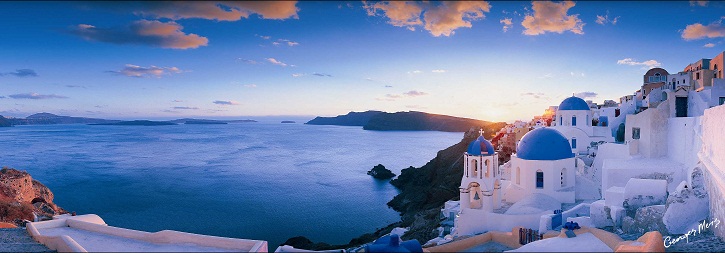 PAKET ARANŽMAN 10 DANA AVIONOM / 9 NOĆENJASantorini se nalazi u Egejskom moru i pripada ostrvskoj grupi Kiklade. Obuhvata teritoriju od oko 96km2, dužina obale je 69km. Zapadna strana ostrva, ona koja je okrenuta prema vulkanu, mesta Fira, Imerovigli, Firostefani,Oia, je stenovita i strma i naziva se KALDERA. Istočna strana ima divne šljunkovite i peščaneplaže.Lepo uredjena plaža Monolitos,na oko 5km od Kamarija,posebno je pogodna za porodice sa decom. Na ovom najromantičnijem grčkom ostrvu, uživaćete u nezaboravnom pogledu na vulkan sa Fire, najlepšim zalascima sunca iz mesta Oia i lepim plažama i dobrom provodu u Kamariju ili Perisi.FORTUNA PROGRAM - OBJEKTI U MESTIMA KAMARI I PERISA (IME OBJEKTA CE BITI SAOPŠTENO PO SLETANJU NA SANTORINI)CENOVNIK br. 2.0, VAŽI do 29.02.2016.CENA ARANŽMANA (AVIO PREVOZ+SMEŠTAJ+TRANSFER) U EUR PO OSOBI ZA 10 NOĆENJANajam- usluga rentiranja smeštaja bez ishrane; Noćenje sa doručkom ( htl 2* kontinentalni, htl 3* švedski sto -samoposluženje) 1/2 soba – Dvokrevetna soba ( studio ili apartman ). Studio – smeštaj sa spavaćim i kuhinjskim delom (u istoj prostoriji), kupatilom i terasom, Apartman – odvojena spavaća soba sa 2 kreveta, dnevni boravak sa sofom(jedna ili dve sofe) na razvlačenje i kuhinja sa trpezarijskim stolom, kupatilo i terasa.Doplata za klimu postoji u hotelima sa 2 *, studiju ili apartmanu. U hotelima sa 3* klima je besplatna. Sobe u hotelima – 2* imaju kupatilo i terasu, a hoteli sa 3* imaju telefon, TV, frižider, klimu, bazen. Sobe odgovaraju službenoj kategorizaciji izabranog objekta po nomenklaturi turističke organizacije Grčke. Svi objekti iz fortuna programa se nalaze u mestu Kamari ili Perisa ( po želji-naglasiti prilikom rezervacije),na max. udaljenosti od plaze do 400m, ime objekta ce biti saopšteno gostima prilikom dolaska na SantoriniNapomena: Mogućnost doplate za ručak ili večeru u restoranu „Atmosphera“ u Kamariju za odrasle 17€ dnevno, za decu 12€ dnevno po osobi.Program putovanja:1. dan Beograd - Santorini: Sastanak učesnika putovanja na aerodromu Beograd u holu za međunarodne polaske 2 sata pre zvanično objavljenog vremena poletanja aviona, ili (Mogućnost polaska i povratka sa i na kućnu adresu uz doplatu: Transfer na relaciji Novi Sad- Aerodrom- Novi Sad). Pristupanje šalteru za predaju prtljaga i odlazak na pasošku kontrolu. Direktan čarter let do Santorinija. Po sletanju sledi pasoška kontrola, podizanje prtljaga i transfer do hotela po rasporedu u hotele gde gosti borave, smeštaj (soba je rezervisana od 16h a može biti i ranije u slučaju raspoloživosti), noćenje. Od momenta predaje prtljaga, brigu o putnicima preuzima služba aerodroma, a gost je dužan da se ponaša po dobijenim instrukcijama. 2 – 9.  dan Santorinis: Slobodni dani za individualna razgledanja, posete i odmor. Mogućnost organizovanja fakultativnih izleta (min 20 osoba), noćenje sa uslugama navedenim u cenovniku. 10. dan Santorini - Beograd: Napuštanje soba do 12h, slobodno vreme do transfera na aerodrom, čekiranje i pasoška kontrola. Direktan čarter let do Beograda sa međusletanjem na Karpatos. Dolazak u Beograd i (Mogućnost polaska i povratka sa i na kućnu adresu uz doplatu: Transfer na relaciji Novi Sad- Aerodrom- Novi Sad).CENA ARANŽMANA (AVIO PREVOZ+SMEŠTAJ+TRANSFER) U EUR PO OSOBI ZA 10 DANACENA ARANŽMANA (AVIO PREVOZ+SMEŠTAJ+TRANSFER) U EUR PO OSOBI ZA 10 DANAARANŽMANA (AVIO PREVOZ+SMEŠTAJ+TRANSFER) U EUR PO OSOBI ZA 10 DANACENA ARANŽMANA (AVIO PREVOZ+SMEŠTAJ+TRANSFER) U EUR PO OSOBI ZA 10 DANA*Popusti za decu važe samo ukoliko su u pratnji dve punoplatežne osobe. Deca do 2 godine-gratis, nemaju sedište u aviona niti smeštaj i obroke u hotelu*Krevetac za bebe se uzima na lični zahtev i plaća na recepciji ( u nekim hotelima može biti besplatan)* APARTMANI  i  STUDIJA nisu zvanično kategorizovani od strane turističke organizacije Grčke, već je agencija dala svoje mišljenjeLegenda: NA ili SC – Najam,bez ishrane; ND ili BB – Noćenje sa kontinentalnimn doručkom ; PP ili HB – polupansion (2 obroka, obično doručak/večera, piće nije uračunato u cenu); All inclusive - Sve uključeno (u zavisnosti od specifikacije hotela: doručak, ručak, večera, užina, domaća alkoholna i bezalkoholna pića, kafa, čaj..više informacija o istim možete dobiti na sajtu hotela ili na www.mediteraneo.rs) 1/2 soba – Standardna dvokrevetna soba; Superior soba – soba koja se po nekim svojstvima razlikuje od standardne (pogledu, kvadraturi, novijem namestaju, opremljenosti ili renoviranosti); Family soba/Suite - sobe veće kvadrature od standardne da bi mogle da prime više osoba; Singl soba – jednokrevetna soba; Studio – jedna prostorija u kojoj se nalazi spavaći deo i kuhinja; Apartman – 2 prostorije pri čemu je spavaći deo odvojen od kuhinje; Maisonette – smeštajna jedinica na dva nivoa, obično se soba nalazi na galeriji (spratu), a kuhinja u donjem delu pri čemu su povezani stepenicama te obično imaju niži / kosi plafon; Pax- Osoba, ADL- odrasla osoba; Dete –osoba do navedene starosne dobi kao dodatna osoba u dvokrevetnoj; INF- dete do 2 godine starosti; III ili IV osoba- dodatne osobe u dvokrevetnoj sobi a starije od kategorije definisane za dete; SV - soba sa pogledom na more, SSV- soba sa bočnim delimičnim pogledom na more, RV- pogled na more se nazire usled mogućeg rastinja, drugih zgrada i sl; GV- pogled na bastu, PV-pogled na bazen, MV ili BV –pogled na pozadinu hotelskog kompleksa ili baštu, SF- soba okrenuta direktno ka moru (sea front); Annex – dodatna zgrada, pored glavne zgrade; A/C – klima uredjaj, split sistem ili centralni; Free-besplatno; WiFi-bežična internet konekcija (nije obavezno besplatna), Promo soba – ograničeni broj standardnih soba1/2 soba – Dvokrevetna soba; porodična soba, junior suite - soba veća od standardne ili posebnih karakteristika; Studio – jedna prostorija u kojoj se nalazi spavaći deo i kuhinja; Apartman – spavaći deo je odvojen od kuhinje; I Dete – dete do navedene starosne dobi kao treća osoba; II dete - dete do navedene starosne dobi kao četvrta osoba; NA (SC Self Catering)- Najam apartmana/studija, BB ( Bed & Breakfast) – Noćenje sa doručkom; HB (Half Board) – polupansion (doručak/večera); ALL-All inclusive - Sve uključeno(u zavisnosti od specifikacije hotela: doručak, ručak, večera, užina, domaća alkoholna i bezalkoholna pića, kafa, čaj..), GV-pogled na vrt, MV-pogled na brdo, PV – pogled na bazen, SV- pogled na more, SSV – delimičan pogled na more, Mezonet – smeštajna jedinica na dva nivoa, soba je najčešće na galeriji, kuhinja u donjem delu, povezan je stepeništem, te ima kosi plafon, PROMO soba – ograničen broj sobaFANTAST PREPORUKA:  Za sve hotele koji su na bazi noćenja sa doručkom i studia na bazi najma u Kamariju,  moguće je doplatiti ručak ili večeru ( ili oba obroka) u ambijentalnom restoranu ATMOSPHERA koji se nalazi u centru Kamarija na šetalistu po ceni od 16 € dnevno po obroku ili 10 € za dete.  www.atmosphere-restaurant.gr. Ručak i večera su po principu menija  - izbor 4 jela (pića nisu uračunata u cenu). Radno vreme restorana je od 12 – 24h a gosti svakodnevno mogu izabrati vreme koje im odgovara.. MOGUĆNOST KUPOVINE SAMO AVIO KARTE 240€(DECA 2-12 GOD 199€) + AERODROMSKE TAKSE (**Kupovina samo AVIO KARTE podrazumeva naplatu 100% prilikom sklapanja ugovora o putovanju. Otkaz avio karte 30-20 dana pre polaska tarifira se 50%, 19-10 dana 80%, kraće od 10 dana pre polaska kompletnim iznosom.**)(**Molimo Vas da najkasnije 24h pred povratak kontaktirate našeg predstavnika na destinaciji kako biste saznali tačno vreme povratka. Kontakt našeg predstavnika ćete dobiti na aerodromu Nikola Tesla na šalteru agencije prilikom uručivanja putne dokumentacije**)VREME POLETANJA AVIONA:  Molimo Vas da obavezno 24h pre polaska na put, u agenciji gde ste izvršili prijavu na putovanje, proverite tačno vreme poletanja aviona. Putna dokumentacija će Vam biti uručena na našem šalteru 2 sata pre zvanično objavljenog vremena poletanja. Po putniku je dozvoljeno nošenje 23kg prtljaga kao i 1 komad ručnog prtljaga koji odgovara standardu AIR SERBIE (8kg). Napominjemo da se svaki dodatni kilogram naplaćuje po važećoj tarifi avio prevoznika u momentu putovanja a koja je podložna promeni (6€ po kilogramu  u sezoni 2015-informativno). Let Beograd – Santorini  traje oko 1h i 50 min. Avio prevoznik je AIR SERBIA, čarter kompanija Aviolet. Putnici će u avionu biti posluženi sendvičima, KEKSOM I VODOM. Kafa i sokovi se doplaćuju. Od momenta predaje prtljaga, brigu o putnicima preuzima služba aerodroma i avio kompanije a gost je dužan ponašati se po dobijenim instrukcijama. U slučaju kašnjenja aviona (a što je moguća pojava u čarter saobraćaju na koju Agencija nema uticaja i koja zavisi od stanja na aerodromima u Beogradu, destinaciji putovanja i drugim faktorima vezanim za plan leta kroz druge zemlje), putnik će sve zvanične informacije o novom vremenu polaska dobiti isključivo od službe Aerodroma Nikola Tesla. Čarter letovi su obično rano jutarnji ili u predvečernjim satima. Poslednjeg dana boravka na destinaciji, moguće je da povratak aviona u Beograd zbog kašnjenja započne ili se završi posle ponoćnih sati dana koji je objavljen kao poslednji dan boravka. Raspored sedenja u avionu određuje aerodromska služba. Spojena mesta nisu zagarantovana putnicima koji prtljag predaju među poslednjima ili kasne na let.NAPOMENE: Kašnjenja aviona u čarter saobraćaju su moguća pojava na koju agencija nema uticaja i zavise od  gužve u avio prometu, stanja na aerodromima u Beogradu i destinaciji putovanja i drugim faktorima..Popust na smeštaj za decu odnosi se na decu u pratnji dve odrasle osobe. Uglavnom je u pitanju pomoćni ležaj (manji od normalnog) ili krevetac na rasklapanje. Ukoliko je dete u sobi sa jednom odraslom osobom plaća punu cenu. Deca do 2 godine nemaju svoje sedište u avionu i ležaj  u hotelu. Krevetac za bebu u hotelu se plaća i uzima po ličnom zahtevu, a u nekim hotelima je besplatno.Treća osoba u 1/2 standard sobi ce biti smestena na pomoćnom ležaju, koji je manjih dimenzija od standardnog, te može da utiče na komfor putnika.Sve usmene informacije koje nisu u skladu sa objavljenim programom putovanja ne mogu biti predmet prigovora putnika za neispunjenje obaveze organizatoraObaveza je putnika da za putovanje obezbedi ispravan putni dokument i da se pridržava carinskih i drugih propisa. Putnici koji u pasošu imaju navedeno kao mesto rođenja Rep.Makedonija ili samo Makedonija umesto BJRM ili FYRM mogu imati problema prilikom ulaska u Grčku (postoji mogućnost zabrane ulaska). Molimo Vas da o tome konsultujete Konzularno odeljenje  Grčke  Ambasade.Putnik je u obavezi da prilikom prijave za putovanje prijavi svoje puno ime, prezime i datum rođenja onako kako stoji upisano u pasošu (Odnosi se posebno na devojačko prezime putnice, skraćeni oblici imena i sl.). Pogrešno prijavljen podatak biće unet u avionsku kartu,  vaučer za hotel i druga putna dokumenta i može prouzrokovati probleme putniku u nastavku putovanja kod pograničnih ili aerodromskih službi kao i u samim hotelima. Takođe, za ostvarivanje popusta kod dece, merodavan je datum rođenja i starost deteta u momentu putovanja.  Za sve ove slučajeve pogrešno prijavljenog podatka, Organizator putovanja ne snosi odgovornost već celokupan iznos štete i dodatnih troškova pripada putniku. Molimo Vas da dostavite agenciji broj mobilnog telefona na koji Vas možemo kontaktirati, u slučaju promene broja, ne zaboravite da obavestite o tome agenciju Putnicima državljanima Republike Srbije, sa novim putnim ispravama - biometrijskim pasošima preporučuje se, da se upoznaju o uslovima ulaska i boravka u zemljama šengenskog prostora (www.europa.rs). Organizator putovanja ne snosi odgovornost u slučaju da pogranične vlasti onemoguće putniku ulaz na teritoriju zemalja šengenskog prostora, i u tom slučaju će se smatrati da je putnik odustao od aranžmana i postupiće se prema Opštim uslovima putovanja organizatora putovanja . Pogranične službe prilikom pasoške kontrole mogu zatražiti od putnika da pokaže propisanu količinu novčanih sredstava za vreme boravka (kartice, gotovina….),  kao i međunarodno putno osiguranje (osiguranje možete kupiti u agenciji)VIZA: Putnici koji nisu državljani Republike Srbije u obavezi su da se sami upoznaju sa viznim režimom zemlje u koju putuju i zemalja kroz koje prolaze. Viza NIJE potrebna putnicima čiji su pasoši izdati od strane MUP SRBIJE na teritoriji Kosova i Metohije (npr MUP SRBIJE PU Peć), Viza JE POTREBNA putnicima čiji su pasoši izdati od strane MUP SRBIJE KOORDINACIONE UPRAVE u Beogradu Rezervacije hotela koje su rađene po uslovima RANIH REZERVACIJA podrazumevaju da se u slučaju otkaza kompletnog aranžmana primenjuje propisana stopa otkaza bez obzira da li je gost našao zamenu! U slučaju mogućnosti zamene, putnici koji menjaju putnike koji su odustali će se zadužiti novom cenom po važećem cenovniku na taj dan.Način i postupak, adresa i rok za ulaganje reklamacije potrošača, rok za odgovor Organizatora,  objašnjeni su detaljno članom 14 Opštih uslova putovanja organizatora, nalaze se vidno istaknuti u agenciji ili na www.fantast.rs. Opšti uslovi putovanja su sastavni deo ugovora o putovanju Hoteli iz ponude su na UPIT. Iako nas hoteli dnevno obaveštavaju o slobodnim kapacitetima, moguće je da se neka rezervacija ne potrvdi. U slučaju nepotvrđivanja rezervacije, klijentu se vraća novac u celosti u roku do 48h ili se uplata može prebaciti na novu rezervaciju.FAKULTATIVNI IZLETI, koji  su organizovani od strane lokalne agencije, ino-partnera  na destinaciji Organizatora putovanja. Cene i  uslovi fakultativnih izleta su dostupni putem info – tabli i pisanih informacija predstavnika agencije na destinaciji. FAKULTATIVNI IZLETI nisu sastavni deo programa putovanja i predstavljaju zaseban ugovor, zaključen sa organizatorom izleta - lokalnom agencijom. Dress code / pravila oblačenja (Obavezan dress code u hotelima od 3* do 5* za vreme obroka u restoranima. Zabranjen je ulazak u kupaćim kostimima i šortsevima)Opisi hotela i apartmana su sastavni deo cenovnika (obavezno uzeti u agenciji ukoliko nisu priloženi uz program)Besplatno je samo ono što je eksplicitno navedeno kao gratis ili FREE. Pominjanje pojedinih usluga u okviru opisa hotela poput interneta, sefa, klima uređaja, teretane, sportskih terena i sl, samo predviđa njihovo postojanje u hotelu i ne podrazumeva i besplatno korišćenje već je za njihovo korišćenje moguća  naplata na licu mesta od strane recepcije. Besplatan internet ili WIFI oznaka ne podrazumevaju kvalitetan signal ili brzi internet u svim delovima hotela. Moguće je da je isti obezbeđen samo u pojedinim delovima oko recepcije ili bazena, bara i sl. Brzina protoka može biti i vrlo spora.Pojedini hoteli praktikuju da se prilikom uručivanja daljinskih upravljača za klima uređaj i TV, traži deponovanje određenog iznosa kao sredstvo obezbeđenja, a  koji se vraća poslednjeg dana po vraćanju ključa i uređaja. Ukoliko je u programu putovanja naznačeno da se klima uređaj plaća na licu mesta, neophodno je da prilikom prijave za putovanje naznačite  želju za istim, kako bi taj zahtev bio prosleđen recepciji (hotel ne mora posedovati klima uređaje u svim sobama hotela te raspoloživost istih je na upit) Za opis AlI inclusive usluge, molimo Vas da zatražite u agenciji kako bi smo Vam ga prosledili ili uručili Opisi plaža su generalni, te na istoj može biti različitih struktura tla, od sitnog peska do šljunka. Takođe se u opisima može razlikovati stanje na obali i plaži od dela ulaska u vodu (pesak van vode, šljunak u vodi i sl.)Buka u objektima oko hotela, regulisana je lokalnim zakonima i pravilima i o njima brinu nadlezni inspekcijski organiZbog velikog broja razuđenih hotela na pojedinim destinacijama/ostrvima u okviru paket aranžmana, pored autobuskog transfera u pratnji predstavnika agencije, postoji i mogućnost transfera minibusom ili taksijem gde nece biti prisutan predstavnik agencije. Putnici će najvažnije informacije o destinaciji/ostrvu dobiti na prvom info sastanku, po rasporedu dobijenom po dolasku na destinaciju/ostrvo. Transfer se takođe može obaviti i sa više prevoznih sredstava.U promo brošuri ili na web sajtu nije moguće objaviti fotografije svih vrsta smeštajnih kapaciteta hotela (sobe, studija, apartmani, family sobe...). Sobe se mogu razlikovati usled promene nameštaja, redekoracije, renoviranja, pogleda i pozicije sobe, različitih struktura kupatila (tuš kada ili kada i sl...) Apartmani i hoteli nižih kategorija  u Grčkoj koriste sistem solarnih bojlera za zagrevanje vode, što podrazumeva nešto nižu temperaturu tople vode, u odnosu na uobičajenu, kao i manji pritisak tople vode u određenim periodima dana ili primenu tople vode samo u određenim delovima dana (obično 17-21h). Obzirom da su apartmani i hoteli objekti koji svoje usluge ostvaruju rentiranjem, isti poseduju opremu koju je neko upotrebljavao pre Vas prethodnih godina ali se Vama ustupa u ispravnom stanjuU objektima na bazi najma, kuhinja je najčešće opremljena samo osnovnim posuđem, priborom za jelo, čašama i tanjirima. Upotreba kuhinje u apartmanima je bazičnog karaktera za podgrejavanje hrane ili kuvanje kafe a nikako za ozbiljno pripremanje obrokaZDRAVSTVENI USLOVI: U Grčkoj ne vladaju bolesti epidemioloških razmera tako da vakcinacija pri ulasku u zemlju nije potrebna.Zdravstvene ustanove i higijena odgovaraju standardima u Srbiji. APARTMAN/STUDIO Pored spavaće sobe (jedne ili dve),kupatila i balkona,u svakom je kompletno opremljena mini kuhinja,sa elementarnom opremom i priborom za pripremanje i konzumiranje hrane,za odgovarajući broj osoba.Kod nekih studia i apartmana,kuhinja nije posebna prostorija.Standard  veličine ležaja za normalni ležaj je 185cm sa 75-80cm širine,a bračni ležaj(dve osobe)185–190cm sa 120–150cm širine.NAJAM uključuje troškove električne energije, tople i hladne vode,korišćenja inventara kao i komunalnu taksu.Posteljina je sastavni deo inventara (promena jednom u toku smene, pre ulaska u jedinicu),ali ne i peškiri,toalet papir,sapuni,sredstva za održavanje čistoće Pojedini standardi u nekim  smeštajnim kapacitetima,u toaletu i kupatilu su uslovljeni načinom gradnje,instalacijama i kapacitetom istovremenog korišćenja  tople vode. Dodatni, odnosno pomoćni ležajevi u Grčkoj su gotovo uvek na rasklapanje, manjih dimenzija od standardnog ležaja.Najam započinje najranije u 16:00 h. prvog dana  a završava u 09:00 h. poslednjeg dana smene boravka. Za vremenski period od napuštanja apartmana/studija do polaska za Srbiju, uvek je obezbeđen prostor za prtljag dok sanitarnih prostorija za ove svrhe ima samo u nekim objektima. Gosti su obavezni na domaćinski odnos prema inventaru i opremi kao i na poštovanje kućnog reda. Eventualne štete, prouzrokovane nepažnjom u korišćenju, gosti su dužni da prijave domaćinu ili predstavniku i iste nadoknade.NAČIN PLAĆANJA: PLAĆANJE  SE  VRŠI  U  DINARSKOJ  PROTIVVREDNOSTI  PO  KURSU  UNICREDIT BANKE  ZA EFEKTIVU  NA  DAN  UPLATEGotovinski - rezervacija se vrši uplatom akontacije u iznosu od 40%, a ostatak se plaća najkasnije 20 dana pre datuma polaska.Administrativnom zabranom na platu - 40% se plaća prilikom rezervacije, a ostatak duga se iskazuje u eurima i NEMA UVEĆANJA, obračun se vrši po prodajnom kursu Unicredit banke  na dan dospeća obustave i rate! Administrativnim zabranama je moguće platiti do 20. novembra 2016. godine.Kreditom poslovnih banaka na 12 – 24 meseca po uslovima koje određuje banka, a na osnovu predračuna koji se dobija u agenciji. Platnim i kreditnim karticama VISA, MASTER, MAESTRO, AMERICAN EXPRES i DINA Intesa kreditnom karticom Visa, Master, Maestro ili American Expres karticama – 50% se plaća prilikom rezervacije, ostatak duga je moguće platiti navedenim karticama najkasnije 20 dana pre polaska na maksimalno 6 mesečnih rata ili do novembra 2016. Aerodromske takse nije moguće platiti odloženoZaposleni u preduzećima koja su članice „Fonda Solidarnosti“ plaćaju  na 12 mesečnih rata, ukoliko im Fond odobri Ugovor o administrativnoj zabrani U mesečnim ratama ČEKOVIMA: prilikom rezervacije plaća se 40% od cene aranžmana, a ostatak duga se deli na jednake mesečne rate, koje dospevaju 10 ili 20.u mesecu, a najkasnije do 20. novembra 2016. Za rate koje dospevaju po povratku sa puta, deponuju se čekovi građana kao garancija plaćanja.  Prilikom uplata po povratku sa puta, agencija obračunava ISKLJUČIVO dinarski iznos koji se uplaćuje po prodajnom kursu Unicredit banke na dan primanja novca, a ostatak duga se izražava u eurima. Agencija je u obavezi da po isplati duga za aranžman vrati deponovane čekove vlasniku! Prilikom predavanja čekova kao garancije odloženog plaćanja, agencija će izdati revers o primljenim čekovima. Ukoliko putnik poveri čekove na realizaciju agenciji, agencija će mu izdati računAERODROMSKE TAKSE – isplaćaju se najkasnije 10 dana pre otpočinjanja putovanja u agenciji. Iznos zaduženja za aerodromske takse je moguće platiti isključivo gotovinomORGANIZATOR  ne snosi odgovornost za eventualne drugačije usmene informacije o programu putovanja.U slučaju nedovoljnog broja prijavljenih putnika, rok za otkaz aranžmana je 5 dana pre puta.ORGANIZATOR  zadržava pravo korekcije cena usled promena na monetarnom tržištu ili promena cena smeštaja ili prevoza.ORGANIZATOR  zadržava pravo izmene u programu putovanja (redosled pojedinih sadržaja u programu usled objektivnih okolnosti).Aranžman je rađen na bazi minimum 100 putnika.Uz  ovaj  aranžman  važe  opšti  uslovi  putovanja  organizatora,  usaglašeni  sa  YUTA  standardom.Cenovnik br 11. od 28.01.2016, važi do 31.01.2016OPISI SMEŠTAJNIH KAPACITETA:Studija i apartmani iz ponude su kategorizovani po kriterijumima koji ne odgovaraju hotelskoj kategorizaciji, već se odnosi samo na smeštaj apartmanskog tipa, i to 2* - druga kategorija i 3* - prva kategorija. Kamari, je mesto na obali mora  sa peščano šljunkovitom plažom, velikim brojem restorana Fira se nalazi na litici “kalderi”, sa impresivnim pogledom, udaljena od plaže Kamari  6km ili od plaže Perise 14km. Postoji redovna autobuska linija koja spaja Firu sa Perisom i Kamarijem koja vozi celu noćALEXANDRA 2*sup, KamariLokacija: hotel je sagrađen u tradicionalnom stilu i nalazi se u mestu Kamari, 100m od plaže i 400m od centra. Hotelski sardžaj: recepcija, sala za doručak, TV sala, bar pored bazena, sef (uz doplatu), parking. Sportski sadržaj: bazen sa ležaljkama i suncobranima.  Sobe imaju: klimu, telefon, kupatilo, balkon ili terasu. Usluga: Noćenje sa doručkom – kontinentalni SANTORINI HOUSES 2*, KamariLokacija: Hotel se nalazi na oko 80m od plaže u Kamariju. Ovaj kompleks se sastoji od 4 zgrade koje su smeštene u mirnom delu Kamarija. Hotelski sadržaj: Recepcija ovog objekta se nalazi u Estia hotelu koji je odmah pored kompleksa. Hotel poseduje sef, svi gosti mogu koristiti bazen Estia hotela. Sobe: Sva studia imaju kompletno opremljen kitchenette, frižider, A/C, kupatilo, balkon ili terasu. Usluga: najam studijaKAMARI BLUE BOUTIQUE , KamariLokacija: nalazi se preko puta plaže u mestu Kamari (šetalište bez saobraćaja između). U bilizini hotela se nalazi mnogo restorana, taverni, kafića i prodavnica.  Hotelski sadržaj: recepcija, sala za doručak.  Sobe: su klimatizovane i imaju  SAT TV, fližider, kupatilo, terasu. Usluga: Noćenje sa doručkom (kontinentalni). SYRIGOS SELINI  2*sup, KamariLokacija: hotel se nalazi u mestu Kamari, 200m od šljunkovite plaže, a u blizini hotela nalaze se brojni restorani, taverne, kafei.  Hotelski sadržaj: sala za doručak, TV sala, bazen, baštu.  Sobe imaju: klimu (uz doplatu), frižider, sef (uz doplatu), kupatilo i balkon. Studija imaju i malu kuhinju. Usluga: Noćenje sa doručkom (kontinentalni)BLUE SEA  3*, KamariLokacija: nalazi se u mestu Kamari, oko 100m od plaže  i samo 50m od restorana, kafea, taverni. Hotelski sadržaj: recepcija, salu za doručak ,snek bar,bar pored bazena,tv salu, parking, dva bazena, jedan je dečiji bazen, ležaljke i suncobrani pored bazena. Sobe imaju: klimu, SAT TV, telefon,frizider, sef( uz doplatu),kupatilo,balkon. Usluga: Noćenje sa doručkom (kontinentalni). ARMONIA 3*, KamariHotelski sadržaj: Hotel se nalazi u mestu Kamari na 50m  od plaže, u mirnom kraju, oko 200 m od centra Kamarija. Hotelski sadržaj: Hotel Ima recepciju, TV salu, salu  za doručak, otvoreni bazen sa ležaljkama i suncobranima, bastu, bar, sef (uz doplatu). Sobe: Sve sobe imaju kupatilo, klimu (uključena u cenu),telefon, radio, SAT TV,  frižider, terasu Usluga: Noćenje sa doručkom (švedski sto-samoposluženje). PERISSA BAY HOTEL 3*, Perisa, Lokacija: hotel se nalazi u blizini centra Perise na peščanoj plaži u mirnom okruženju. Hotelski sadržaj: recepcija, lobi, pristup internetu, TV sala, bazeni, djakuzi, snek bar, parking. Sobe: klima, frižider, sat TV, telefon, fen za kosu, sef (uz doplatu na recepciji), kupatilo, balkon/ terasa, piće dobrodošlice. Usluga: Noćenje sa doručkom (švedski sto - samoposluženje) BEACH BOUTIQUE HOTEL, KamariLokacija: Hotel se nalazi na plaži u Kamariju. Hotel je potpuno renoviran prošle godine. Hotel se nalazi u blizini prodavnica, barova i restorana. Hotelski sadržaj: Hotel ima recepciju, bazen, bar, besplatan WiFi i u sobama, teretanu, spa – u hotelu pored La Mer Deluxe  Sobe: Sve sobe su moderno opremljene i poseduju: SAT/TV, A/C, sef, fen, mini bar, balkon. Usluga: Noćenje sa doručkomALITANA BOUTIQUE HOTEL, Kamari, 
Lokacija: nalazi se 150 m od glavnog šetališta pored obale u centru Kamarija. Javni parking se nalazi 100m od hotela. Hotelski sadržaj: recepcija, Wi – Fi, bazen,, dečiji bazen, ležaljke I suncobrani pored bazena, bar pored bazena. Sobe: klima, sat TV, frižider, sef, wi – fi, kupatilo, balkon / terasa. Usluga: Noćenje sa doručkom (švedski sto – samoposluženje)KAMARI BEACH 3*sup, Kamari
Lokacija: nalazi se u centru Kamarija, na plaži. Hotelski sadržaj: recepcija, restoran, bazen, snek bar, sat TV, bilijar, sala za fitnes, besplatan Wi – Fi u lobiju. Sobe: klima, sat TV, frižider, fen za kosu, telefon, sef, kupatilo, balkon/terasa Usluga: Noćenje sa doručkom (švedski sto – samoposluženje)MEDITERRANEAN BEACH HOTEL 4*, KamariLokacija: Hotel se nalazi na izlazu iz Kamarija, na šljunkovitoj plaži, 3 km od aerodroma.  Hotelski sadržaj: recepciju, sef (doplata na licu mesta), restoran, bar pored bazena, pristup internetu, parking.Sportski sadržaj: bazen, sauna, tereni za tenis i košarku. Sobe: su opremljene sat TV-om, telefonom, klima uređajem, kupatilom sa fenom, balkonom, pristup internetu, frižiderom.  Napomena: krevetac za bebe se plaća na recepciji. Usluga: polupansion (doručak / večera švedski sto – samoposluženje) ATLAS BOUTIQUE HOTEL 4*, KamariLokacija: Hotel se nalazi u Kamariju na 30m od plaže. Hotel je potpuno renoviran ove godine. Hotel se nalazi u blizini restorana, barova i šetališta. Hotelski sadržaj: Hotel poseduje recepciju, besplatan WiFi u lobiju kao i u sobama, bazen i bar. Sobe: Sve sobe su opremljene sa frižiderom, A/C, sefom, SAT/TV, besplatnim WiFi, kupatilom. Usluga: Noćenje sa doručkomAFRODITI – VENUS BEACH 4*, KamariLokacija: Kompleks se sastoji od dva hotela, Afroditi i Venus, a gosti prilikom uplate mogu izabrati željeni hotel;  četiri  zgrade sa 78 soba, 35 junior suita, 5 superior junior suita sa privatnim đakuzijem i 9 mazoneta, izgrađen je u stilu Kiklada i nalazi se u centralnom delu Kamarija, Venus je na 30m, a Afroditi na 100m od peščano-šljunkovite plaže (deli ih šetalište). U  blizini  se nalaze brojni kafei, restorani i prodavnice.  Hotelski sadržaj: Kompleks  ima recepciju,  internet korner, restoran, restoran a la carte, lobby bar sa SAT TV, bar  pored bazena, otvoreni bazen  u prijatnoj bašti, dečiji bazen, ležaljke i suncobrane, đakuzi, Spa centar,kafe bar sa pogledom na more, stoni tenis.  Sobe: Sve sobe imaju kupatilo sa fenom, klimu, SAT  TV, radio, frižider, sef, telefon , terasu. Jedan broj soba u hotelu Venus nema terasu ali su iste vece kvadrature.  Usluga: Polupansion (doručak / večera (švedski sto -  samoposluženje)RK BEACH HOTEL 4* (Ex ROUSSOS BEACH HOTEL), KamariLokacija: Hotel je smešten preko puta plaže (deli ih šetalište), u centru mesta Kamari. Hotel je potpuno renoviran ove godine. Sagrađen je u tradicionalnom stilu i u blizini je restorana, taverni, barova i prodavnica.  Hotelski sadržaj: Hotel ima baštu sa dosta zelenila, salu za doručak, TV salu, bar, snack bar pored bazena, restoran, bazen, ležaljke i suncobrane, sef (uz doplatu), recepciju,menjačnicu,malu teretanu... Sobe: Sve sobe su sa klimom, SAT TV, frižiderom, telefonom, radiom,  kupatilom sa fenom za kosu, balkonom,/terasom, sef (uz doplatu). Usluga: Noćenje sa doručkom (švedski sto-samoposluženje). ANTINEA SUITES & SPA  4* sup, KamariLokacija: Hotel je izgradjen u tradicionalnom kikladskom stilu moderno opremljen nalazi se u mestu Kamari, na uzvišenju iznad mesta, na oko 400m od plaže. Hotelski sadržaj: Hotel je renoviran 2007. god.Hotel ima recepciju, menjačnicu, internet priključak, bar,  bazen sa ležaljkama i suncobranima. Postoji i junior suite sa privatnim đakuzijem, imperial suite sa đakuzijem unutar sobe, junior suite sa spoljašnjim  đakuzijem i bazenom (na upit raspoloživost i cena). Sobe: sobe imaju  kupatilo sa fenom, SAT TV, klimu, frižider, telefon, sef, terasa (u nekim sobama terasa je zastakljena i na njoj se nalazi đakuzi), bade mantili,papuce,Wi-fi internet.  Relaksirajuca atmosfera ovog hotela pruziće vam nezaboravan odmor, a preporučuje se parovima koji su na medenom mesecu. Usluga:Polupansion (doručak / večera  švedski sto-samoposluženje) LA MER DELUXE 5*, KamariLokacija: Hotel se nalazi u mestu Kamari, 50m udaljen od plaže i 3,5km od aerodroma.  Hotelski sadržaj: Hotel ima restoran, bar pored bazena, glavni bar, bazen, spa centar, đakuzi, fitnes centar i konferencijski centar.  Sobe:Sve sobe imaju klimu, TV, internet, sef, fen za kosu, balkon ili terasu. Usluga: Noćenje sa doručkom, (švedski sto – samoposluženje)MELTEMI VILLAGE 4*, Perisa
Lokacija: hotel se nalazi u Perisi, 350m od peščene plaže. Hotelski sadržaj: recepcija, Wi – Fi, TV sala, bazen, bar pored bazena, sala za doručak, bar, restoran, teretana, igralište, parking. Sobe: klima, sat TV, frižider, telefon, fen za kosu, internet pristup, kupatilo, balkon/ terasa. Usluga: Noćenje sa doručkom (švedski sto – samoposluženje)ARTEMIS HOTEL 3*sup, PerisaLokacija: Hotel se nalazi u mirnom okruženju u Perisi. Udaljen je 400m od plaže i 200m od centra u kom se nalaze restorani, barovi i prodavnice.  Hotelski sadržaj: Hotel poseduje 15 soba i 4 mazoneta, recepciju, sefove (uz doplatu), TV salu,bazen,dečiji bazen, ležaljke i suncobrane.  Sobe: Sve sobe imaju: klima uređaj,sef, TV, telefon, frižider, fen, kupatilo, balkon ili terasu Usluga: Noćenje sa doručkomVEGGERA HOTEL 4*, PerisaLokacija:Hotel se nalazi u Perisi na peščanoj plaži.  Sadržaj hotela: recepcija, bar, pristup internetu, perionica veša, 2 bazena sa đakuzijem, dečiji bazen, snek bar, mini market, teretana, sauna, frizerski salon, restoran, sef (doplata na recepciji).  Sobe imaju: klimu, telefon, sat TV, radio, frižider, fen za kosu, kupatilo, terasu. Ishrana: doručak – švedski sto-samoposluženje) Usluga:  noćenje sa doručkomSANTO MIRAMARE 4*, PerivolosLokacija: Hotel se nalazi u mestu Perivolos, uz promenadu, 30m od plaže.  Hotelski sadržaj: Hotel ima: recepciju, perionicu veša, rent-a-car, Wi – Fi internet u lobiju besplatan, restoran sa pogledom na bazen i more, snek bar i koktel bar pored bazena, dva spoljašnja bazena sa ležaljkama i suncobranima, dečiji bazen, đakuzi, fitnes centar.  Sobe:sobe imaju klimu, frižider, telefon, sat TV, sef, fen za kosu, kupatilo, balkon. Usluga: doručak – švedski sto-(samoposluženje)NINE MUSES HOTEL 4* sup (Summit hotels), Perisa
Lokacija: hotel se nalazi u mestu Perisa, 150m od plaže I 800m od centra Perise, dok je hotel udaljen 250m od plaže Perivolos. Hotelski sadržaj: recepcija, besplatan internet na recepciji, u sobama se plaća, igralište za decu, bar pored bazena, restoran, taverna, bazen sa delom za decu, ležaljke I suncobrani pored bazena, đakuzi, sauna, fitnes sala, teren za tenis I stoni tenis. Sobe: klima, radio, frižider, sat TV, sef, fen za kosu, kupatilo, balkon/terasa. Usluga: Noćenje sa doručkom (švedski sto samoposluženje)ATLANTIS 4*, Fira
Lokacija: hotel se nalazi u Firi, glavnom gradu Santorinija odakle se pruža pogled na vulkan I Egejsko more.  Hotelski sadržaj: bazen sa đakuzijem, restoran, bar, TV sala, besplatan internet, recepcija. Sobe: klima, mini bar, fen za kosu, TV, telefon, besplatan internet u svim sobama, kupatilo. Usluga: Noćenje sa doručkom (švedski sto – samoposluženje)POLAZAK14.jun23.jun02.jul11.jul20.jul29.jul07.avg16.avg25.avg03.sep12.sepPOVRATAK23.jun02.jul11.jul20.jul29.jul07.avg16.avg25.avg03.sep12.sep21.sepBroj dana / Broj noćenja10/910/910/910/910/910/910/910/910/910/910/9STUDIO 3***, USLUGA NA (NAJAM STUDIA)STUDIO 3***, USLUGA NA (NAJAM STUDIA)STUDIO 3***, USLUGA NA (NAJAM STUDIA)STUDIO 3***, USLUGA NA (NAJAM STUDIA)STUDIO 3***, USLUGA NA (NAJAM STUDIA)STUDIO 3***, USLUGA NA (NAJAM STUDIA)STUDIO 3***, USLUGA NA (NAJAM STUDIA)STUDIO 3***, USLUGA NA (NAJAM STUDIA)STUDIO 3***, USLUGA NA (NAJAM STUDIA)STUDIO 3***, USLUGA NA (NAJAM STUDIA)STUDIO 3***, USLUGA NA (NAJAM STUDIA)1/2 studio345385385445499499499499465375335Treća osoba 299315315335355355355345335315299APARTMAN 3***,  USLUGA NA (NAJAM APARTMANA)APARTMAN 3***,  USLUGA NA (NAJAM APARTMANA)APARTMAN 3***,  USLUGA NA (NAJAM APARTMANA)APARTMAN 3***,  USLUGA NA (NAJAM APARTMANA)APARTMAN 3***,  USLUGA NA (NAJAM APARTMANA)APARTMAN 3***,  USLUGA NA (NAJAM APARTMANA)APARTMAN 3***,  USLUGA NA (NAJAM APARTMANA)APARTMAN 3***,  USLUGA NA (NAJAM APARTMANA)APARTMAN 3***,  USLUGA NA (NAJAM APARTMANA)APARTMAN 3***,  USLUGA NA (NAJAM APARTMANA)APARTMAN 3***,  USLUGA NA (NAJAM APARTMANA)1/2 apartman385455455515585585585585545435385Treća i četvrta  osoba 299315315335355355355345335315299HOTEL 2 **,  USLUGA BB (NOĆENJE SA DORUČKOM)HOTEL 2 **,  USLUGA BB (NOĆENJE SA DORUČKOM)HOTEL 2 **,  USLUGA BB (NOĆENJE SA DORUČKOM)HOTEL 2 **,  USLUGA BB (NOĆENJE SA DORUČKOM)HOTEL 2 **,  USLUGA BB (NOĆENJE SA DORUČKOM)HOTEL 2 **,  USLUGA BB (NOĆENJE SA DORUČKOM)HOTEL 2 **,  USLUGA BB (NOĆENJE SA DORUČKOM)HOTEL 2 **,  USLUGA BB (NOĆENJE SA DORUČKOM)HOTEL 2 **,  USLUGA BB (NOĆENJE SA DORUČKOM)HOTEL 2 **,  USLUGA BB (NOĆENJE SA DORUČKOM)HOTEL 2 **,  USLUGA BB (NOĆENJE SA DORUČKOM)1/2 soba365399415465499499499499485415355Treća osoba 325325325365399399399385375325325HOTEL 3***,  USLUGA BB (NOĆENJE SA DORUČKOM)HOTEL 3***,  USLUGA BB (NOĆENJE SA DORUČKOM)HOTEL 3***,  USLUGA BB (NOĆENJE SA DORUČKOM)HOTEL 3***,  USLUGA BB (NOĆENJE SA DORUČKOM)HOTEL 3***,  USLUGA BB (NOĆENJE SA DORUČKOM)HOTEL 3***,  USLUGA BB (NOĆENJE SA DORUČKOM)HOTEL 3***,  USLUGA BB (NOĆENJE SA DORUČKOM)HOTEL 3***,  USLUGA BB (NOĆENJE SA DORUČKOM)HOTEL 3***,  USLUGA BB (NOĆENJE SA DORUČKOM)HOTEL 3***,  USLUGA BB (NOĆENJE SA DORUČKOM)HOTEL 3***,  USLUGA BB (NOĆENJE SA DORUČKOM)1/2 soba365435435485540540540535499420365Treća odrasla osoba ili dete325335335365399399399385375335325HOTEL 4**  **,  USLUGA BB (NOĆENJE SA DORUČKOM)HOTEL 4**  **,  USLUGA BB (NOĆENJE SA DORUČKOM)HOTEL 4**  **,  USLUGA BB (NOĆENJE SA DORUČKOM)HOTEL 4**  **,  USLUGA BB (NOĆENJE SA DORUČKOM)HOTEL 4**  **,  USLUGA BB (NOĆENJE SA DORUČKOM)HOTEL 4**  **,  USLUGA BB (NOĆENJE SA DORUČKOM)HOTEL 4**  **,  USLUGA BB (NOĆENJE SA DORUČKOM)HOTEL 4**  **,  USLUGA BB (NOĆENJE SA DORUČKOM)HOTEL 4**  **,  USLUGA BB (NOĆENJE SA DORUČKOM)HOTEL 4**  **,  USLUGA BB (NOĆENJE SA DORUČKOM)HOTEL 4**  **,  USLUGA BB (NOĆENJE SA DORUČKOM)1/2 soba725735745855925925925925855715715Treća osoba 599599599675745745745725699599599POLAZAK 14. jun23. jun02. jul11.jul20.jul29. jul07. avg16.avg25.avg03. sep12.sepPOVRATAK23. jun02. jul11.jul20.jul 29. jul07. avg16.avg25.sep03. sep12. sep21.sepBroj dana / Broj noćenja10/910/910/910/910/910/910/910/910/910/910/9SANTORINI HOUSES  2**sup, KAMARI, USLUGA NA (NAJAM STUDIA)SANTORINI HOUSES  2**sup, KAMARI, USLUGA NA (NAJAM STUDIA)SANTORINI HOUSES  2**sup, KAMARI, USLUGA NA (NAJAM STUDIA)SANTORINI HOUSES  2**sup, KAMARI, USLUGA NA (NAJAM STUDIA)SANTORINI HOUSES  2**sup, KAMARI, USLUGA NA (NAJAM STUDIA)SANTORINI HOUSES  2**sup, KAMARI, USLUGA NA (NAJAM STUDIA)SANTORINI HOUSES  2**sup, KAMARI, USLUGA NA (NAJAM STUDIA)SANTORINI HOUSES  2**sup, KAMARI, USLUGA NA (NAJAM STUDIA)SANTORINI HOUSES  2**sup, KAMARI, USLUGA NA (NAJAM STUDIA)SANTORINI HOUSES  2**sup, KAMARI, USLUGA NA (NAJAM STUDIA)SANTORINI HOUSES  2**sup, KAMARI, USLUGA NA (NAJAM STUDIA)1/2 studio425435435485545545545535499425399Treća odrasla osoba2992992993153353353353253152992851. dete od 2-12 g.225225  225225225225225225225225225ALEXANDRA  2** sup,  KAMARI, USLUGA BB (NOĆENJE SA DORUČKOM)ALEXANDRA  2** sup,  KAMARI, USLUGA BB (NOĆENJE SA DORUČKOM)ALEXANDRA  2** sup,  KAMARI, USLUGA BB (NOĆENJE SA DORUČKOM)ALEXANDRA  2** sup,  KAMARI, USLUGA BB (NOĆENJE SA DORUČKOM)ALEXANDRA  2** sup,  KAMARI, USLUGA BB (NOĆENJE SA DORUČKOM)ALEXANDRA  2** sup,  KAMARI, USLUGA BB (NOĆENJE SA DORUČKOM)ALEXANDRA  2** sup,  KAMARI, USLUGA BB (NOĆENJE SA DORUČKOM)ALEXANDRA  2** sup,  KAMARI, USLUGA BB (NOĆENJE SA DORUČKOM)ALEXANDRA  2** sup,  KAMARI, USLUGA BB (NOĆENJE SA DORUČKOM)ALEXANDRA  2** sup,  KAMARI, USLUGA BB (NOĆENJE SA DORUČKOM)ALEXANDRA  2** sup,  KAMARI, USLUGA BB (NOĆENJE SA DORUČKOM)1/2 soba425445445445535535535535515435399Treća odrasla osoba375399399399455455455 455435385335Dete od 2-7 g.225225225 225   225  225  225  225 225225         225Dete od 7-12 g.320325325325385385385385375335315DESPINA STUDIO 2** ,  KAMARI, USLUGA NA (NAJAM STUDIA)DESPINA STUDIO 2** ,  KAMARI, USLUGA NA (NAJAM STUDIA)DESPINA STUDIO 2** ,  KAMARI, USLUGA NA (NAJAM STUDIA)DESPINA STUDIO 2** ,  KAMARI, USLUGA NA (NAJAM STUDIA)DESPINA STUDIO 2** ,  KAMARI, USLUGA NA (NAJAM STUDIA)DESPINA STUDIO 2** ,  KAMARI, USLUGA NA (NAJAM STUDIA)DESPINA STUDIO 2** ,  KAMARI, USLUGA NA (NAJAM STUDIA)DESPINA STUDIO 2** ,  KAMARI, USLUGA NA (NAJAM STUDIA)DESPINA STUDIO 2** ,  KAMARI, USLUGA NA (NAJAM STUDIA)DESPINA STUDIO 2** ,  KAMARI, USLUGA NA (NAJAM STUDIA)DESPINA STUDIO 2** ,  KAMARI, USLUGA NA (NAJAM STUDIA)1/2 soba455465465555565565565555525455455Treća odrasla osoba345345345415425425425415399399399Dete od 2-7 g.225225225225225225225225  225225225POLAZAK14. jun23. jun02. jul11.jul20.jul29. jul07. avg16.avg25.avg03. sep12.sepPOVRATAK23. jun02. jul11.jul20.jul 29. jul07. avg16.avg25.sep03. sep12. sep21.sepBroj dana / Broj noćenja10/910/910/910/910/910/910/910/910/910/910/9BLUE SEA HOTEL 3***, KAMARI, USLUGA BB ILI NA (NOĆENJE SA DORUČKOM ILI NAJAM STUDIA)BLUE SEA HOTEL 3***, KAMARI, USLUGA BB ILI NA (NOĆENJE SA DORUČKOM ILI NAJAM STUDIA)BLUE SEA HOTEL 3***, KAMARI, USLUGA BB ILI NA (NOĆENJE SA DORUČKOM ILI NAJAM STUDIA)BLUE SEA HOTEL 3***, KAMARI, USLUGA BB ILI NA (NOĆENJE SA DORUČKOM ILI NAJAM STUDIA)BLUE SEA HOTEL 3***, KAMARI, USLUGA BB ILI NA (NOĆENJE SA DORUČKOM ILI NAJAM STUDIA)BLUE SEA HOTEL 3***, KAMARI, USLUGA BB ILI NA (NOĆENJE SA DORUČKOM ILI NAJAM STUDIA)BLUE SEA HOTEL 3***, KAMARI, USLUGA BB ILI NA (NOĆENJE SA DORUČKOM ILI NAJAM STUDIA)BLUE SEA HOTEL 3***, KAMARI, USLUGA BB ILI NA (NOĆENJE SA DORUČKOM ILI NAJAM STUDIA)BLUE SEA HOTEL 3***, KAMARI, USLUGA BB ILI NA (NOĆENJE SA DORUČKOM ILI NAJAM STUDIA)BLUE SEA HOTEL 3***, KAMARI, USLUGA BB ILI NA (NOĆENJE SA DORUČKOM ILI NAJAM STUDIA)BLUE SEA HOTEL 3***, KAMARI, USLUGA BB ILI NA (NOĆENJE SA DORUČKOM ILI NAJAM STUDIA)BLUE SEA HOTEL 3***, KAMARI, USLUGA BB ILI NA (NOĆENJE SA DORUČKOM ILI NAJAM STUDIA)1/2 soba / studio385455455465555565565555525445445Treća odrasla osoba335375375385415425425415399365365Dete od 2-7 g.225225 225 225   225225225225225225225Dete od 7-12 g.310345345350399399399399375335335NapomeneKlima uključena u cenuKlima uključena u cenuKlima uključena u cenuKlima uključena u cenuKlima uključena u cenuKlima uključena u cenuKlima uključena u cenuKlima uključena u cenuKlima uključena u cenuKlima uključena u cenuKlima uključena u cenuSYRIGOS SELINI 2**sup, KAMARI, USLUGA BB (NOĆENJE SA DORUČKOM )SYRIGOS SELINI 2**sup, KAMARI, USLUGA BB (NOĆENJE SA DORUČKOM )SYRIGOS SELINI 2**sup, KAMARI, USLUGA BB (NOĆENJE SA DORUČKOM )SYRIGOS SELINI 2**sup, KAMARI, USLUGA BB (NOĆENJE SA DORUČKOM )SYRIGOS SELINI 2**sup, KAMARI, USLUGA BB (NOĆENJE SA DORUČKOM )SYRIGOS SELINI 2**sup, KAMARI, USLUGA BB (NOĆENJE SA DORUČKOM )SYRIGOS SELINI 2**sup, KAMARI, USLUGA BB (NOĆENJE SA DORUČKOM )SYRIGOS SELINI 2**sup, KAMARI, USLUGA BB (NOĆENJE SA DORUČKOM )SYRIGOS SELINI 2**sup, KAMARI, USLUGA BB (NOĆENJE SA DORUČKOM )SYRIGOS SELINI 2**sup, KAMARI, USLUGA BB (NOĆENJE SA DORUČKOM )SYRIGOS SELINI 2**sup, KAMARI, USLUGA BB (NOĆENJE SA DORUČKOM )SYRIGOS SELINI 2**sup, KAMARI, USLUGA BB (NOĆENJE SA DORUČKOM )1/2 soba455465465499555555555535515455455Dete od 2-6 g.225225225225    225225225225225225225Dete od 6-12 g.335345345365399399399385375345345NapomenaDoplata za klimu iznosi 5€ dnevno po sobiDoplata za klimu iznosi 5€ dnevno po sobiDoplata za klimu iznosi 5€ dnevno po sobiDoplata za klimu iznosi 5€ dnevno po sobiDoplata za klimu iznosi 5€ dnevno po sobiDoplata za klimu iznosi 5€ dnevno po sobiDoplata za klimu iznosi 5€ dnevno po sobiDoplata za klimu iznosi 5€ dnevno po sobiDoplata za klimu iznosi 5€ dnevno po sobiDoplata za klimu iznosi 5€ dnevno po sobiDoplata za klimu iznosi 5€ dnevno po sobiKYMATA 2 **, KAMARI, USLUGA BB/NA (NOĆENJE SA DORUČKOM ili NAJAM STUDIJA )KYMATA 2 **, KAMARI, USLUGA BB/NA (NOĆENJE SA DORUČKOM ili NAJAM STUDIJA )KYMATA 2 **, KAMARI, USLUGA BB/NA (NOĆENJE SA DORUČKOM ili NAJAM STUDIJA )KYMATA 2 **, KAMARI, USLUGA BB/NA (NOĆENJE SA DORUČKOM ili NAJAM STUDIJA )KYMATA 2 **, KAMARI, USLUGA BB/NA (NOĆENJE SA DORUČKOM ili NAJAM STUDIJA )KYMATA 2 **, KAMARI, USLUGA BB/NA (NOĆENJE SA DORUČKOM ili NAJAM STUDIJA )KYMATA 2 **, KAMARI, USLUGA BB/NA (NOĆENJE SA DORUČKOM ili NAJAM STUDIJA )KYMATA 2 **, KAMARI, USLUGA BB/NA (NOĆENJE SA DORUČKOM ili NAJAM STUDIJA )KYMATA 2 **, KAMARI, USLUGA BB/NA (NOĆENJE SA DORUČKOM ili NAJAM STUDIJA )KYMATA 2 **, KAMARI, USLUGA BB/NA (NOĆENJE SA DORUČKOM ili NAJAM STUDIJA )KYMATA 2 **, KAMARI, USLUGA BB/NA (NOĆENJE SA DORUČKOM ili NAJAM STUDIJA )KYMATA 2 **, KAMARI, USLUGA BB/NA (NOĆENJE SA DORUČKOM ili NAJAM STUDIJA )1/2 soba / studio455465465555565565565545525455455Treća odrasla osoba385       399399455465465465455435385385Dete od 2-5 g.225  225 225 225   225225 225225225225225Dete od 5-12 g.335 345345399399399399399375345345NapomenaKlima uključena u cenuKlima uključena u cenuKlima uključena u cenuKlima uključena u cenuKlima uključena u cenuKlima uključena u cenuKlima uključena u cenuKlima uključena u cenuKlima uključena u cenuKlima uključena u cenuKlima uključena u cenuBEACH BOUTIQUE  2**, KAMARI, USLUGA BB (NOĆENJE SA DORUČKOM)BEACH BOUTIQUE  2**, KAMARI, USLUGA BB (NOĆENJE SA DORUČKOM)BEACH BOUTIQUE  2**, KAMARI, USLUGA BB (NOĆENJE SA DORUČKOM)BEACH BOUTIQUE  2**, KAMARI, USLUGA BB (NOĆENJE SA DORUČKOM)BEACH BOUTIQUE  2**, KAMARI, USLUGA BB (NOĆENJE SA DORUČKOM)BEACH BOUTIQUE  2**, KAMARI, USLUGA BB (NOĆENJE SA DORUČKOM)BEACH BOUTIQUE  2**, KAMARI, USLUGA BB (NOĆENJE SA DORUČKOM)BEACH BOUTIQUE  2**, KAMARI, USLUGA BB (NOĆENJE SA DORUČKOM)BEACH BOUTIQUE  2**, KAMARI, USLUGA BB (NOĆENJE SA DORUČKOM)BEACH BOUTIQUE  2**, KAMARI, USLUGA BB (NOĆENJE SA DORUČKOM)BEACH BOUTIQUE  2**, KAMARI, USLUGA BB (NOĆENJE SA DORUČKOM)BEACH BOUTIQUE  2**, KAMARI, USLUGA BB (NOĆENJE SA DORUČKOM)1/2  soba575585585699835835835815755575575NapomeneDoplata za sobu sa pogledom na more 15€ dnevno po osobiDoplata za sobu sa pogledom na more 15€ dnevno po osobiDoplata za sobu sa pogledom na more 15€ dnevno po osobiDoplata za sobu sa pogledom na more 15€ dnevno po osobiDoplata za sobu sa pogledom na more 15€ dnevno po osobiDoplata za sobu sa pogledom na more 15€ dnevno po osobiDoplata za sobu sa pogledom na more 15€ dnevno po osobiDoplata za sobu sa pogledom na more 15€ dnevno po osobiDoplata za sobu sa pogledom na more 15€ dnevno po osobiDoplata za sobu sa pogledom na more 15€ dnevno po osobiDoplata za sobu sa pogledom na more 15€ dnevno po osobiKAMARI BLUE BOUTIQUE 3***, KAMARI, USLUGA BB (NOĆENJE SA DORUČKOM)KAMARI BLUE BOUTIQUE 3***, KAMARI, USLUGA BB (NOĆENJE SA DORUČKOM)KAMARI BLUE BOUTIQUE 3***, KAMARI, USLUGA BB (NOĆENJE SA DORUČKOM)KAMARI BLUE BOUTIQUE 3***, KAMARI, USLUGA BB (NOĆENJE SA DORUČKOM)KAMARI BLUE BOUTIQUE 3***, KAMARI, USLUGA BB (NOĆENJE SA DORUČKOM)KAMARI BLUE BOUTIQUE 3***, KAMARI, USLUGA BB (NOĆENJE SA DORUČKOM)KAMARI BLUE BOUTIQUE 3***, KAMARI, USLUGA BB (NOĆENJE SA DORUČKOM)KAMARI BLUE BOUTIQUE 3***, KAMARI, USLUGA BB (NOĆENJE SA DORUČKOM)KAMARI BLUE BOUTIQUE 3***, KAMARI, USLUGA BB (NOĆENJE SA DORUČKOM)KAMARI BLUE BOUTIQUE 3***, KAMARI, USLUGA BB (NOĆENJE SA DORUČKOM)KAMARI BLUE BOUTIQUE 3***, KAMARI, USLUGA BB (NOĆENJE SA DORUČKOM)KAMARI BLUE BOUTIQUE 3***, KAMARI, USLUGA BB (NOĆENJE SA DORUČKOM)1/2  soba445475475535585585585575545465440Treća odrasla osoba385399399445485485485475455399375Dete od 2-12 g.225225225  225    225225225225225225225NapomeneKlima uključena u cenuKlima uključena u cenuKlima uključena u cenuKlima uključena u cenuKlima uključena u cenuKlima uključena u cenuKlima uključena u cenuKlima uključena u cenuKlima uključena u cenuKlima uključena u cenuKlima uključena u cenuARMONIA  3*** sup, KAMARI, USLUGA BB (NOĆENJE SA DORUČKOM)ARMONIA  3*** sup, KAMARI, USLUGA BB (NOĆENJE SA DORUČKOM)ARMONIA  3*** sup, KAMARI, USLUGA BB (NOĆENJE SA DORUČKOM)ARMONIA  3*** sup, KAMARI, USLUGA BB (NOĆENJE SA DORUČKOM)ARMONIA  3*** sup, KAMARI, USLUGA BB (NOĆENJE SA DORUČKOM)ARMONIA  3*** sup, KAMARI, USLUGA BB (NOĆENJE SA DORUČKOM)ARMONIA  3*** sup, KAMARI, USLUGA BB (NOĆENJE SA DORUČKOM)ARMONIA  3*** sup, KAMARI, USLUGA BB (NOĆENJE SA DORUČKOM)ARMONIA  3*** sup, KAMARI, USLUGA BB (NOĆENJE SA DORUČKOM)ARMONIA  3*** sup, KAMARI, USLUGA BB (NOĆENJE SA DORUČKOM)ARMONIA  3*** sup, KAMARI, USLUGA BB (NOĆENJE SA DORUČKOM)ARMONIA  3*** sup, KAMARI, USLUGA BB (NOĆENJE SA DORUČKOM)1/2 soba455465465515565565565555525455455Treća odrasla osoba325325325365399399399399375325325Dete od 2-12 g.225225225225    225225225225225225225NapomeneKlima uključena u cenuKlima uključena u cenuKlima uključena u cenuKlima uključena u cenuKlima uključena u cenuKlima uključena u cenuKlima uključena u cenuKlima uključena u cenuKlima uključena u cenuKlima uključena u cenuKlima uključena u cenuPERISSA BAY3*** , PERISA, USLUGA BB (NOĆENJE SA DORUČKOM)PERISSA BAY3*** , PERISA, USLUGA BB (NOĆENJE SA DORUČKOM)PERISSA BAY3*** , PERISA, USLUGA BB (NOĆENJE SA DORUČKOM)PERISSA BAY3*** , PERISA, USLUGA BB (NOĆENJE SA DORUČKOM)PERISSA BAY3*** , PERISA, USLUGA BB (NOĆENJE SA DORUČKOM)PERISSA BAY3*** , PERISA, USLUGA BB (NOĆENJE SA DORUČKOM)PERISSA BAY3*** , PERISA, USLUGA BB (NOĆENJE SA DORUČKOM)PERISSA BAY3*** , PERISA, USLUGA BB (NOĆENJE SA DORUČKOM)PERISSA BAY3*** , PERISA, USLUGA BB (NOĆENJE SA DORUČKOM)PERISSA BAY3*** , PERISA, USLUGA BB (NOĆENJE SA DORUČKOM)PERISSA BAY3*** , PERISA, USLUGA BB (NOĆENJE SA DORUČKOM)PERISSA BAY3*** , PERISA, USLUGA BB (NOĆENJE SA DORUČKOM)1/2 soba499515555645715715715699665575535Treća odrasla osoba420425455525575575575555535475445Dete od 2-6 g.225225225  225   225225225225225225         225Dete od 6-12 g.499515555645715715715699665575535NapomeneLežaljke i suncobrani na plaži su besplatniLežaljke i suncobrani na plaži su besplatniLežaljke i suncobrani na plaži su besplatniLežaljke i suncobrani na plaži su besplatniLežaljke i suncobrani na plaži su besplatniLežaljke i suncobrani na plaži su besplatniLežaljke i suncobrani na plaži su besplatniLežaljke i suncobrani na plaži su besplatniLežaljke i suncobrani na plaži su besplatniLežaljke i suncobrani na plaži su besplatniLežaljke i suncobrani na plaži su besplatniREFLECTION SEA 3*** sup, KAMARI, USLUGA BB (NOĆENJE SA DORUČKOM)REFLECTION SEA 3*** sup, KAMARI, USLUGA BB (NOĆENJE SA DORUČKOM)REFLECTION SEA 3*** sup, KAMARI, USLUGA BB (NOĆENJE SA DORUČKOM)REFLECTION SEA 3*** sup, KAMARI, USLUGA BB (NOĆENJE SA DORUČKOM)REFLECTION SEA 3*** sup, KAMARI, USLUGA BB (NOĆENJE SA DORUČKOM)REFLECTION SEA 3*** sup, KAMARI, USLUGA BB (NOĆENJE SA DORUČKOM)REFLECTION SEA 3*** sup, KAMARI, USLUGA BB (NOĆENJE SA DORUČKOM)REFLECTION SEA 3*** sup, KAMARI, USLUGA BB (NOĆENJE SA DORUČKOM)REFLECTION SEA 3*** sup, KAMARI, USLUGA BB (NOĆENJE SA DORUČKOM)REFLECTION SEA 3*** sup, KAMARI, USLUGA BB (NOĆENJE SA DORUČKOM)REFLECTION SEA 3*** sup, KAMARI, USLUGA BB (NOĆENJE SA DORUČKOM)REFLECTION SEA 3*** sup, KAMARI, USLUGA BB (NOĆENJE SA DORUČKOM)1/2 soba599625735755899899899899845725725Treća odrasla osoba485499585599699699699699655575575Dete od 2-6 g.225225225225    225    225    225    225225225225Dete od 6-12 g.355365399415465465465465445399399NapomeneKlima uključena u cenuKlima uključena u cenuKlima uključena u cenuKlima uključena u cenuKlima uključena u cenuKlima uključena u cenuKlima uključena u cenuKlima uključena u cenuKlima uključena u cenuKlima uključena u cenuKlima uključena u cenuLEVANTE BEACH HOTEL 3***, KAMARI, USLUGA BB (NOĆENJE SA DORUČKOM)LEVANTE BEACH HOTEL 3***, KAMARI, USLUGA BB (NOĆENJE SA DORUČKOM)LEVANTE BEACH HOTEL 3***, KAMARI, USLUGA BB (NOĆENJE SA DORUČKOM)LEVANTE BEACH HOTEL 3***, KAMARI, USLUGA BB (NOĆENJE SA DORUČKOM)LEVANTE BEACH HOTEL 3***, KAMARI, USLUGA BB (NOĆENJE SA DORUČKOM)LEVANTE BEACH HOTEL 3***, KAMARI, USLUGA BB (NOĆENJE SA DORUČKOM)LEVANTE BEACH HOTEL 3***, KAMARI, USLUGA BB (NOĆENJE SA DORUČKOM)LEVANTE BEACH HOTEL 3***, KAMARI, USLUGA BB (NOĆENJE SA DORUČKOM)LEVANTE BEACH HOTEL 3***, KAMARI, USLUGA BB (NOĆENJE SA DORUČKOM)LEVANTE BEACH HOTEL 3***, KAMARI, USLUGA BB (NOĆENJE SA DORUČKOM)LEVANTE BEACH HOTEL 3***, KAMARI, USLUGA BB (NOĆENJE SA DORUČKOM)LEVANTE BEACH HOTEL 3***, KAMARI, USLUGA BB (NOĆENJE SA DORUČKOM)1/2 soba565585635715799799799785745625599Treća odrasla osoba475485525565615615615599585515499Dete od 2-12 g.399415465499535535535515499455425MEDITERRANEAN BEACH 4****, KAMARI, USLUGA BB (NOĆENJE SA DORUČKOM)MEDITERRANEAN BEACH 4****, KAMARI, USLUGA BB (NOĆENJE SA DORUČKOM)MEDITERRANEAN BEACH 4****, KAMARI, USLUGA BB (NOĆENJE SA DORUČKOM)MEDITERRANEAN BEACH 4****, KAMARI, USLUGA BB (NOĆENJE SA DORUČKOM)MEDITERRANEAN BEACH 4****, KAMARI, USLUGA BB (NOĆENJE SA DORUČKOM)MEDITERRANEAN BEACH 4****, KAMARI, USLUGA BB (NOĆENJE SA DORUČKOM)MEDITERRANEAN BEACH 4****, KAMARI, USLUGA BB (NOĆENJE SA DORUČKOM)MEDITERRANEAN BEACH 4****, KAMARI, USLUGA BB (NOĆENJE SA DORUČKOM)MEDITERRANEAN BEACH 4****, KAMARI, USLUGA BB (NOĆENJE SA DORUČKOM)MEDITERRANEAN BEACH 4****, KAMARI, USLUGA BB (NOĆENJE SA DORUČKOM)MEDITERRANEAN BEACH 4****, KAMARI, USLUGA BB (NOĆENJE SA DORUČKOM)MEDITERRANEAN BEACH 4****, KAMARI, USLUGA BB (NOĆENJE SA DORUČKOM)1/2 soba599665785799810935999985925765699Treća odrasla osoba485535615625635725775755715599555Dete od 2-12 g.415445499515525585615615575499465NapomeneDoplata za večeru za odrasle – 16€, za decu 9€ dnevno po osobiDoplata za večeru za odrasle – 16€, za decu 9€ dnevno po osobiDoplata za večeru za odrasle – 16€, za decu 9€ dnevno po osobiDoplata za večeru za odrasle – 16€, za decu 9€ dnevno po osobiDoplata za večeru za odrasle – 16€, za decu 9€ dnevno po osobiDoplata za večeru za odrasle – 16€, za decu 9€ dnevno po osobiDoplata za večeru za odrasle – 16€, za decu 9€ dnevno po osobiDoplata za večeru za odrasle – 16€, za decu 9€ dnevno po osobiDoplata za večeru za odrasle – 16€, za decu 9€ dnevno po osobiDoplata za večeru za odrasle – 16€, za decu 9€ dnevno po osobiDoplata za večeru za odrasle – 16€, za decu 9€ dnevno po osobiACQUA VATOS 3***, KAMARI, USLUGA BB (NOĆENJE SA DORUČKOM)ACQUA VATOS 3***, KAMARI, USLUGA BB (NOĆENJE SA DORUČKOM)ACQUA VATOS 3***, KAMARI, USLUGA BB (NOĆENJE SA DORUČKOM)ACQUA VATOS 3***, KAMARI, USLUGA BB (NOĆENJE SA DORUČKOM)ACQUA VATOS 3***, KAMARI, USLUGA BB (NOĆENJE SA DORUČKOM)ACQUA VATOS 3***, KAMARI, USLUGA BB (NOĆENJE SA DORUČKOM)ACQUA VATOS 3***, KAMARI, USLUGA BB (NOĆENJE SA DORUČKOM)ACQUA VATOS 3***, KAMARI, USLUGA BB (NOĆENJE SA DORUČKOM)ACQUA VATOS 3***, KAMARI, USLUGA BB (NOĆENJE SA DORUČKOM)ACQUA VATOS 3***, KAMARI, USLUGA BB (NOĆENJE SA DORUČKOM)ACQUA VATOS 3***, KAMARI, USLUGA BB (NOĆENJE SA DORUČKOM)ACQUA VATOS 3***, KAMARI, USLUGA BB (NOĆENJE SA DORUČKOM)1/2 economy soba585599665715755825825785699685599Dete od 2-12 g.385385385399399399399399385385385POLAZAK POLAZAK 14. jun23. jun02. jul11.jul20.jul29. jul07. avg16.avg25.avg03. sep12.sepPOVRATAKPOVRATAK23. jun02. jul11.jul20.jul 29. jul07. avg16.avg25.sep03. sep12. sep21.sepBroj dana / Broj noćenjaBroj dana / Broj noćenja10/910/910/910/910/910/910/910/910/910/910/9BLUE DIAMOND BAY 3***, PERISA,  USLUGA BB (NOĆENJE SA DORUČKOM)BLUE DIAMOND BAY 3***, PERISA,  USLUGA BB (NOĆENJE SA DORUČKOM)BLUE DIAMOND BAY 3***, PERISA,  USLUGA BB (NOĆENJE SA DORUČKOM)BLUE DIAMOND BAY 3***, PERISA,  USLUGA BB (NOĆENJE SA DORUČKOM)BLUE DIAMOND BAY 3***, PERISA,  USLUGA BB (NOĆENJE SA DORUČKOM)BLUE DIAMOND BAY 3***, PERISA,  USLUGA BB (NOĆENJE SA DORUČKOM)BLUE DIAMOND BAY 3***, PERISA,  USLUGA BB (NOĆENJE SA DORUČKOM)BLUE DIAMOND BAY 3***, PERISA,  USLUGA BB (NOĆENJE SA DORUČKOM)BLUE DIAMOND BAY 3***, PERISA,  USLUGA BB (NOĆENJE SA DORUČKOM)BLUE DIAMOND BAY 3***, PERISA,  USLUGA BB (NOĆENJE SA DORUČKOM)BLUE DIAMOND BAY 3***, PERISA,  USLUGA BB (NOĆENJE SA DORUČKOM)BLUE DIAMOND BAY 3***, PERISA,  USLUGA BB (NOĆENJE SA DORUČKOM)BLUE DIAMOND BAY 3***, PERISA,  USLUGA BB (NOĆENJE SA DORUČKOM)1/2 soba1/2 soba625635635720825825825799755615565Treća odrasla osobaTreća odrasla osoba475485485515565565565555535475425MELTEMI VILLAGE 4****, PERISA,  USLUGA BB (NOĆENJE SA DORUČKOM)MELTEMI VILLAGE 4****, PERISA,  USLUGA BB (NOĆENJE SA DORUČKOM)MELTEMI VILLAGE 4****, PERISA,  USLUGA BB (NOĆENJE SA DORUČKOM)MELTEMI VILLAGE 4****, PERISA,  USLUGA BB (NOĆENJE SA DORUČKOM)MELTEMI VILLAGE 4****, PERISA,  USLUGA BB (NOĆENJE SA DORUČKOM)MELTEMI VILLAGE 4****, PERISA,  USLUGA BB (NOĆENJE SA DORUČKOM)MELTEMI VILLAGE 4****, PERISA,  USLUGA BB (NOĆENJE SA DORUČKOM)MELTEMI VILLAGE 4****, PERISA,  USLUGA BB (NOĆENJE SA DORUČKOM)MELTEMI VILLAGE 4****, PERISA,  USLUGA BB (NOĆENJE SA DORUČKOM)MELTEMI VILLAGE 4****, PERISA,  USLUGA BB (NOĆENJE SA DORUČKOM)MELTEMI VILLAGE 4****, PERISA,  USLUGA BB (NOĆENJE SA DORUČKOM)MELTEMI VILLAGE 4****, PERISA,  USLUGA BB (NOĆENJE SA DORUČKOM)MELTEMI VILLAGE 4****, PERISA,  USLUGA BB (NOĆENJE SA DORUČKOM)1/2 soba1/2 soba635665825845965985985965925799635Treća odrasla osobaTreća odrasla osoba545565665685799825825799765645545POLYDEFKIS HOTEL 3***, KAMARI, USLUGA BB (NOĆENJE SA DORUČKOM)POLYDEFKIS HOTEL 3***, KAMARI, USLUGA BB (NOĆENJE SA DORUČKOM)POLYDEFKIS HOTEL 3***, KAMARI, USLUGA BB (NOĆENJE SA DORUČKOM)POLYDEFKIS HOTEL 3***, KAMARI, USLUGA BB (NOĆENJE SA DORUČKOM)POLYDEFKIS HOTEL 3***, KAMARI, USLUGA BB (NOĆENJE SA DORUČKOM)POLYDEFKIS HOTEL 3***, KAMARI, USLUGA BB (NOĆENJE SA DORUČKOM)POLYDEFKIS HOTEL 3***, KAMARI, USLUGA BB (NOĆENJE SA DORUČKOM)POLYDEFKIS HOTEL 3***, KAMARI, USLUGA BB (NOĆENJE SA DORUČKOM)POLYDEFKIS HOTEL 3***, KAMARI, USLUGA BB (NOĆENJE SA DORUČKOM)POLYDEFKIS HOTEL 3***, KAMARI, USLUGA BB (NOĆENJE SA DORUČKOM)POLYDEFKIS HOTEL 3***, KAMARI, USLUGA BB (NOĆENJE SA DORUČKOM)POLYDEFKIS HOTEL 3***, KAMARI, USLUGA BB (NOĆENJE SA DORUČKOM)POLYDEFKIS HOTEL 3***, KAMARI, USLUGA BB (NOĆENJE SA DORUČKOM)1/2 soba1/2 soba625635699755765765765755715625599Treća odrasla osobaTreća odrasla osoba455465499535545545545535515455425Dete od 2-12 g.Dete od 2-12 g.355365375399399399399399385355335KAMARI BEACH 3***, KAMARI, USLUGA BB (NOĆENJE SA DORUČKOM)KAMARI BEACH 3***, KAMARI, USLUGA BB (NOĆENJE SA DORUČKOM)KAMARI BEACH 3***, KAMARI, USLUGA BB (NOĆENJE SA DORUČKOM)KAMARI BEACH 3***, KAMARI, USLUGA BB (NOĆENJE SA DORUČKOM)KAMARI BEACH 3***, KAMARI, USLUGA BB (NOĆENJE SA DORUČKOM)KAMARI BEACH 3***, KAMARI, USLUGA BB (NOĆENJE SA DORUČKOM)KAMARI BEACH 3***, KAMARI, USLUGA BB (NOĆENJE SA DORUČKOM)KAMARI BEACH 3***, KAMARI, USLUGA BB (NOĆENJE SA DORUČKOM)KAMARI BEACH 3***, KAMARI, USLUGA BB (NOĆENJE SA DORUČKOM)KAMARI BEACH 3***, KAMARI, USLUGA BB (NOĆENJE SA DORUČKOM)KAMARI BEACH 3***, KAMARI, USLUGA BB (NOĆENJE SA DORUČKOM)KAMARI BEACH 3***, KAMARI, USLUGA BB (NOĆENJE SA DORUČKOM)KAMARI BEACH 3***, KAMARI, USLUGA BB (NOĆENJE SA DORUČKOM)1/2 soba1/2 soba685715835   899965965965945915815 725Treća odrasla osobaTreća odrasla osoba555565645  699755755755735715645  585Dete od 2-7 g.Dete od 2-7 g.225225  225    225    225225225225225225225Dete od 7-12 g.Dete od 7-12 g.455475535565599599599599575525  480DOLPHINS APARTMENTS 3***, KAMARI,  USLUGA NA (NAJAM STUDIA)DOLPHINS APARTMENTS 3***, KAMARI,  USLUGA NA (NAJAM STUDIA)DOLPHINS APARTMENTS 3***, KAMARI,  USLUGA NA (NAJAM STUDIA)DOLPHINS APARTMENTS 3***, KAMARI,  USLUGA NA (NAJAM STUDIA)DOLPHINS APARTMENTS 3***, KAMARI,  USLUGA NA (NAJAM STUDIA)DOLPHINS APARTMENTS 3***, KAMARI,  USLUGA NA (NAJAM STUDIA)DOLPHINS APARTMENTS 3***, KAMARI,  USLUGA NA (NAJAM STUDIA)DOLPHINS APARTMENTS 3***, KAMARI,  USLUGA NA (NAJAM STUDIA)DOLPHINS APARTMENTS 3***, KAMARI,  USLUGA NA (NAJAM STUDIA)DOLPHINS APARTMENTS 3***, KAMARI,  USLUGA NA (NAJAM STUDIA)DOLPHINS APARTMENTS 3***, KAMARI,  USLUGA NA (NAJAM STUDIA)DOLPHINS APARTMENTS 3***, KAMARI,  USLUGA NA (NAJAM STUDIA)DOLPHINS APARTMENTS 3***, KAMARI,  USLUGA NA (NAJAM STUDIA)1/2 apartman1/2 apartman665675675745825825825799799775715Treća odrasla osobaTreća odrasla osoba415415415445485485485475465455435Dete od 2-10 g.Dete od 2-10 g.315315315355385385385375375365335ALITANA  BOUTIQUE HOTEL3***, KAMARI,  USLUGA BB (NOĆENJE SA DORUČKOM)ALITANA  BOUTIQUE HOTEL3***, KAMARI,  USLUGA BB (NOĆENJE SA DORUČKOM)ALITANA  BOUTIQUE HOTEL3***, KAMARI,  USLUGA BB (NOĆENJE SA DORUČKOM)ALITANA  BOUTIQUE HOTEL3***, KAMARI,  USLUGA BB (NOĆENJE SA DORUČKOM)ALITANA  BOUTIQUE HOTEL3***, KAMARI,  USLUGA BB (NOĆENJE SA DORUČKOM)ALITANA  BOUTIQUE HOTEL3***, KAMARI,  USLUGA BB (NOĆENJE SA DORUČKOM)ALITANA  BOUTIQUE HOTEL3***, KAMARI,  USLUGA BB (NOĆENJE SA DORUČKOM)ALITANA  BOUTIQUE HOTEL3***, KAMARI,  USLUGA BB (NOĆENJE SA DORUČKOM)ALITANA  BOUTIQUE HOTEL3***, KAMARI,  USLUGA BB (NOĆENJE SA DORUČKOM)ALITANA  BOUTIQUE HOTEL3***, KAMARI,  USLUGA BB (NOĆENJE SA DORUČKOM)ALITANA  BOUTIQUE HOTEL3***, KAMARI,  USLUGA BB (NOĆENJE SA DORUČKOM)ALITANA  BOUTIQUE HOTEL3***, KAMARI,  USLUGA BB (NOĆENJE SA DORUČKOM)ALITANA  BOUTIQUE HOTEL3***, KAMARI,  USLUGA BB (NOĆENJE SA DORUČKOM)1/2 soba1/2 soba665675675835855855855835799665665Treća odrasla osobaTreća odrasla osoba535545545655665665665655625535535Dete od 2-12 g.Dete od 2-12 g.445455455535545545545535515445445ATLAS BOUTIQUE HOTEL 4****, KAMARI, USLUGA BB (NOĆENJE SA DORUČKOM)ATLAS BOUTIQUE HOTEL 4****, KAMARI, USLUGA BB (NOĆENJE SA DORUČKOM)ATLAS BOUTIQUE HOTEL 4****, KAMARI, USLUGA BB (NOĆENJE SA DORUČKOM)ATLAS BOUTIQUE HOTEL 4****, KAMARI, USLUGA BB (NOĆENJE SA DORUČKOM)ATLAS BOUTIQUE HOTEL 4****, KAMARI, USLUGA BB (NOĆENJE SA DORUČKOM)ATLAS BOUTIQUE HOTEL 4****, KAMARI, USLUGA BB (NOĆENJE SA DORUČKOM)ATLAS BOUTIQUE HOTEL 4****, KAMARI, USLUGA BB (NOĆENJE SA DORUČKOM)ATLAS BOUTIQUE HOTEL 4****, KAMARI, USLUGA BB (NOĆENJE SA DORUČKOM)ATLAS BOUTIQUE HOTEL 4****, KAMARI, USLUGA BB (NOĆENJE SA DORUČKOM)ATLAS BOUTIQUE HOTEL 4****, KAMARI, USLUGA BB (NOĆENJE SA DORUČKOM)ATLAS BOUTIQUE HOTEL 4****, KAMARI, USLUGA BB (NOĆENJE SA DORUČKOM)ATLAS BOUTIQUE HOTEL 4****, KAMARI, USLUGA BB (NOĆENJE SA DORUČKOM)ATLAS BOUTIQUE HOTEL 4****, KAMARI, USLUGA BB (NOĆENJE SA DORUČKOM)1/2 soba1/2 soba645655655825840840840825775645645Treća odrasla osobaTreća odrasla osoba520530530645655655655645615525525Dete od 2-12 g.Dete od 2-12 g.435445445525535535535525499435435ANTINEA SUITES & SPA HOTEL 4**** sup, KAMARI, USLUGA BB (NOĆENJE SA DORUČKOM)ANTINEA SUITES & SPA HOTEL 4**** sup, KAMARI, USLUGA BB (NOĆENJE SA DORUČKOM)ANTINEA SUITES & SPA HOTEL 4**** sup, KAMARI, USLUGA BB (NOĆENJE SA DORUČKOM)ANTINEA SUITES & SPA HOTEL 4**** sup, KAMARI, USLUGA BB (NOĆENJE SA DORUČKOM)ANTINEA SUITES & SPA HOTEL 4**** sup, KAMARI, USLUGA BB (NOĆENJE SA DORUČKOM)ANTINEA SUITES & SPA HOTEL 4**** sup, KAMARI, USLUGA BB (NOĆENJE SA DORUČKOM)ANTINEA SUITES & SPA HOTEL 4**** sup, KAMARI, USLUGA BB (NOĆENJE SA DORUČKOM)ANTINEA SUITES & SPA HOTEL 4**** sup, KAMARI, USLUGA BB (NOĆENJE SA DORUČKOM)ANTINEA SUITES & SPA HOTEL 4**** sup, KAMARI, USLUGA BB (NOĆENJE SA DORUČKOM)ANTINEA SUITES & SPA HOTEL 4**** sup, KAMARI, USLUGA BB (NOĆENJE SA DORUČKOM)ANTINEA SUITES & SPA HOTEL 4**** sup, KAMARI, USLUGA BB (NOĆENJE SA DORUČKOM)ANTINEA SUITES & SPA HOTEL 4**** sup, KAMARI, USLUGA BB (NOĆENJE SA DORUČKOM)ANTINEA SUITES & SPA HOTEL 4**** sup, KAMARI, USLUGA BB (NOĆENJE SA DORUČKOM)1/2 soba1/2 soba699699725835925925925915855715715Treća odrasla osobaTreća odrasla osoba565565575655715715715699675565565Dete od 2-6 g.Dete od 2-6 g.225225225225   225225225225225225225Dete od 6-12 g.Dete od 6-12 g.4754754855355855855855755454754751/2 suite1/2 suite79981581593510351035103510159657997991. dete od 2-6 g.1. dete od 2-6 g.225225225225    2252252252252252252251. dete od 6-12 g.1. dete od 6-12 g.4994995255856356356356255995155152. dete od 2-12 g.2. dete od 2-12 g.499499525585635635635625599515515VEGGERA HOTEL 4****, PERISA, USLUGA BB (NOĆENJE SA DORUČKOM)VEGGERA HOTEL 4****, PERISA, USLUGA BB (NOĆENJE SA DORUČKOM)VEGGERA HOTEL 4****, PERISA, USLUGA BB (NOĆENJE SA DORUČKOM)VEGGERA HOTEL 4****, PERISA, USLUGA BB (NOĆENJE SA DORUČKOM)VEGGERA HOTEL 4****, PERISA, USLUGA BB (NOĆENJE SA DORUČKOM)VEGGERA HOTEL 4****, PERISA, USLUGA BB (NOĆENJE SA DORUČKOM)VEGGERA HOTEL 4****, PERISA, USLUGA BB (NOĆENJE SA DORUČKOM)VEGGERA HOTEL 4****, PERISA, USLUGA BB (NOĆENJE SA DORUČKOM)VEGGERA HOTEL 4****, PERISA, USLUGA BB (NOĆENJE SA DORUČKOM)VEGGERA HOTEL 4****, PERISA, USLUGA BB (NOĆENJE SA DORUČKOM)VEGGERA HOTEL 4****, PERISA, USLUGA BB (NOĆENJE SA DORUČKOM)VEGGERA HOTEL 4****, PERISA, USLUGA BB (NOĆENJE SA DORUČKOM)VEGGERA HOTEL 4****, PERISA, USLUGA BB (NOĆENJE SA DORUČKOM)1/2 economy soba1/2 economy soba8458558559351025102510251015999975899Treća odrasla osobaTreća odrasla osoba535545545585635635635625615599565Dete od 2-5 g.Dete od 2-5 g.225225225  225    225225225225225225225Napomena: Economy sobe se nalaze3-6 stepenika ispod nivoa bazena, doplata za standardne sobe na upitNapomena: Economy sobe se nalaze3-6 stepenika ispod nivoa bazena, doplata za standardne sobe na upitNapomena: Economy sobe se nalaze3-6 stepenika ispod nivoa bazena, doplata za standardne sobe na upitNapomena: Economy sobe se nalaze3-6 stepenika ispod nivoa bazena, doplata za standardne sobe na upitNapomena: Economy sobe se nalaze3-6 stepenika ispod nivoa bazena, doplata za standardne sobe na upitNapomena: Economy sobe se nalaze3-6 stepenika ispod nivoa bazena, doplata za standardne sobe na upitNapomena: Economy sobe se nalaze3-6 stepenika ispod nivoa bazena, doplata za standardne sobe na upitNapomena: Economy sobe se nalaze3-6 stepenika ispod nivoa bazena, doplata za standardne sobe na upitNapomena: Economy sobe se nalaze3-6 stepenika ispod nivoa bazena, doplata za standardne sobe na upitNapomena: Economy sobe se nalaze3-6 stepenika ispod nivoa bazena, doplata za standardne sobe na upitNapomena: Economy sobe se nalaze3-6 stepenika ispod nivoa bazena, doplata za standardne sobe na upitNapomena: Economy sobe se nalaze3-6 stepenika ispod nivoa bazena, doplata za standardne sobe na upitNapomena: Economy sobe se nalaze3-6 stepenika ispod nivoa bazena, doplata za standardne sobe na upitRK BEACH HOTEL 4****  (ex ROUSSOS BEACH ), KAMARI, USLUGA BB (NOĆENJE SA DORUČKOM)RK BEACH HOTEL 4****  (ex ROUSSOS BEACH ), KAMARI, USLUGA BB (NOĆENJE SA DORUČKOM)RK BEACH HOTEL 4****  (ex ROUSSOS BEACH ), KAMARI, USLUGA BB (NOĆENJE SA DORUČKOM)RK BEACH HOTEL 4****  (ex ROUSSOS BEACH ), KAMARI, USLUGA BB (NOĆENJE SA DORUČKOM)RK BEACH HOTEL 4****  (ex ROUSSOS BEACH ), KAMARI, USLUGA BB (NOĆENJE SA DORUČKOM)RK BEACH HOTEL 4****  (ex ROUSSOS BEACH ), KAMARI, USLUGA BB (NOĆENJE SA DORUČKOM)RK BEACH HOTEL 4****  (ex ROUSSOS BEACH ), KAMARI, USLUGA BB (NOĆENJE SA DORUČKOM)RK BEACH HOTEL 4****  (ex ROUSSOS BEACH ), KAMARI, USLUGA BB (NOĆENJE SA DORUČKOM)RK BEACH HOTEL 4****  (ex ROUSSOS BEACH ), KAMARI, USLUGA BB (NOĆENJE SA DORUČKOM)RK BEACH HOTEL 4****  (ex ROUSSOS BEACH ), KAMARI, USLUGA BB (NOĆENJE SA DORUČKOM)RK BEACH HOTEL 4****  (ex ROUSSOS BEACH ), KAMARI, USLUGA BB (NOĆENJE SA DORUČKOM)RK BEACH HOTEL 4****  (ex ROUSSOS BEACH ), KAMARI, USLUGA BB (NOĆENJE SA DORUČKOM)1/2  soba885899899999102510251025999935799799Treća odrasla osoba685699699775785785785775735625625Dete od 2-12 g.555565565615625625625615585515515NapomeneSef i WI FI besplatniSef i WI FI besplatniSef i WI FI besplatniSef i WI FI besplatniSef i WI FI besplatniSef i WI FI besplatniSef i WI FI besplatniSef i WI FI besplatniSef i WI FI besplatniSef i WI FI besplatniSef i WI FI besplatniMogućnosti doplate za ručak ili večeru u restoranu “Atmosphera“  za odrasle 16€ dnevno, za decu 10€ dnevno po osobiMogućnosti doplate za ručak ili večeru u restoranu “Atmosphera“  za odrasle 16€ dnevno, za decu 10€ dnevno po osobiMogućnosti doplate za ručak ili večeru u restoranu “Atmosphera“  za odrasle 16€ dnevno, za decu 10€ dnevno po osobiMogućnosti doplate za ručak ili večeru u restoranu “Atmosphera“  za odrasle 16€ dnevno, za decu 10€ dnevno po osobiMogućnosti doplate za ručak ili večeru u restoranu “Atmosphera“  za odrasle 16€ dnevno, za decu 10€ dnevno po osobiMogućnosti doplate za ručak ili večeru u restoranu “Atmosphera“  za odrasle 16€ dnevno, za decu 10€ dnevno po osobiMogućnosti doplate za ručak ili večeru u restoranu “Atmosphera“  za odrasle 16€ dnevno, za decu 10€ dnevno po osobiMogućnosti doplate za ručak ili večeru u restoranu “Atmosphera“  za odrasle 16€ dnevno, za decu 10€ dnevno po osobiMogućnosti doplate za ručak ili večeru u restoranu “Atmosphera“  za odrasle 16€ dnevno, za decu 10€ dnevno po osobiMogućnosti doplate za ručak ili večeru u restoranu “Atmosphera“  za odrasle 16€ dnevno, za decu 10€ dnevno po osobiMogućnosti doplate za ručak ili večeru u restoranu “Atmosphera“  za odrasle 16€ dnevno, za decu 10€ dnevno po osobiMogućnosti doplate za ručak ili večeru u restoranu “Atmosphera“  za odrasle 16€ dnevno, za decu 10€ dnevno po osobiAFRODITI – VENUS BEACH Kompleks 4****, KAMARI, USLUGA HB (POLUPANSION -  DORUČAK +VEČERA)AFRODITI – VENUS BEACH Kompleks 4****, KAMARI, USLUGA HB (POLUPANSION -  DORUČAK +VEČERA)AFRODITI – VENUS BEACH Kompleks 4****, KAMARI, USLUGA HB (POLUPANSION -  DORUČAK +VEČERA)AFRODITI – VENUS BEACH Kompleks 4****, KAMARI, USLUGA HB (POLUPANSION -  DORUČAK +VEČERA)AFRODITI – VENUS BEACH Kompleks 4****, KAMARI, USLUGA HB (POLUPANSION -  DORUČAK +VEČERA)AFRODITI – VENUS BEACH Kompleks 4****, KAMARI, USLUGA HB (POLUPANSION -  DORUČAK +VEČERA)AFRODITI – VENUS BEACH Kompleks 4****, KAMARI, USLUGA HB (POLUPANSION -  DORUČAK +VEČERA)AFRODITI – VENUS BEACH Kompleks 4****, KAMARI, USLUGA HB (POLUPANSION -  DORUČAK +VEČERA)AFRODITI – VENUS BEACH Kompleks 4****, KAMARI, USLUGA HB (POLUPANSION -  DORUČAK +VEČERA)AFRODITI – VENUS BEACH Kompleks 4****, KAMARI, USLUGA HB (POLUPANSION -  DORUČAK +VEČERA)AFRODITI – VENUS BEACH Kompleks 4****, KAMARI, USLUGA HB (POLUPANSION -  DORUČAK +VEČERA)AFRODITI – VENUS BEACH Kompleks 4****, KAMARI, USLUGA HB (POLUPANSION -  DORUČAK +VEČERA)1/2 soba1/2 soba7757997998999999999999858557857851/2 Junior suit1/2 Junior suit925935935109912351235123511851015925915Treća odrasla osobaTreća odrasla osoba715725725835935935935899  7857157151. dete od 2-6 g.1. dete od 2-6 g.225225 225225    225225225225   2252252252. dete od 6-12 g.2. dete od 6-12 g.515585585665735735735715625575575POLAZAK 14. jun23. jun02. jul11.jul20.jul29. jul07. avg16.avg25.avg03. sep12.sepPOVRATAK23. jun02. jul11.jul20.jul 29. jul07. avg16.avg25.sep03. sep12. sep21.sepBroj dana / Broj noćenja10/910/910/910/910/910/910/910/910/910/910/9SANTORINI PALACE 4****, FIROSTEFANI, USLUGA BB (NOĆENJE SA DORUČKOM)SANTORINI PALACE 4****, FIROSTEFANI, USLUGA BB (NOĆENJE SA DORUČKOM)SANTORINI PALACE 4****, FIROSTEFANI, USLUGA BB (NOĆENJE SA DORUČKOM)SANTORINI PALACE 4****, FIROSTEFANI, USLUGA BB (NOĆENJE SA DORUČKOM)SANTORINI PALACE 4****, FIROSTEFANI, USLUGA BB (NOĆENJE SA DORUČKOM)SANTORINI PALACE 4****, FIROSTEFANI, USLUGA BB (NOĆENJE SA DORUČKOM)SANTORINI PALACE 4****, FIROSTEFANI, USLUGA BB (NOĆENJE SA DORUČKOM)SANTORINI PALACE 4****, FIROSTEFANI, USLUGA BB (NOĆENJE SA DORUČKOM)SANTORINI PALACE 4****, FIROSTEFANI, USLUGA BB (NOĆENJE SA DORUČKOM)SANTORINI PALACE 4****, FIROSTEFANI, USLUGA BB (NOĆENJE SA DORUČKOM)SANTORINI PALACE 4****, FIROSTEFANI, USLUGA BB (NOĆENJE SA DORUČKOM)1/2 soba10351199119912151345137513751345129911751175Treća odrasla osoba635645645665715725725715685635635Dete od 2-12 g.555565565575615625625615599555555 ATLANTIS  HOTEL 4****, FIRA, USLUGA BB (NOĆENJE SA DORUČKOM) ATLANTIS  HOTEL 4****, FIRA, USLUGA BB (NOĆENJE SA DORUČKOM) ATLANTIS  HOTEL 4****, FIRA, USLUGA BB (NOĆENJE SA DORUČKOM) ATLANTIS  HOTEL 4****, FIRA, USLUGA BB (NOĆENJE SA DORUČKOM) ATLANTIS  HOTEL 4****, FIRA, USLUGA BB (NOĆENJE SA DORUČKOM) ATLANTIS  HOTEL 4****, FIRA, USLUGA BB (NOĆENJE SA DORUČKOM) ATLANTIS  HOTEL 4****, FIRA, USLUGA BB (NOĆENJE SA DORUČKOM) ATLANTIS  HOTEL 4****, FIRA, USLUGA BB (NOĆENJE SA DORUČKOM) ATLANTIS  HOTEL 4****, FIRA, USLUGA BB (NOĆENJE SA DORUČKOM) ATLANTIS  HOTEL 4****, FIRA, USLUGA BB (NOĆENJE SA DORUČKOM) ATLANTIS  HOTEL 4****, FIRA, USLUGA BB (NOĆENJE SA DORUČKOM)1/2 soba/ pogled na vulkan13991475179918251855185518551825179917651765PANTHEON DELUXE VILLAS  5*****,  IMEROVIGLI, USLUGA BB (NOĆENJE SA DORUČKOM)PANTHEON DELUXE VILLAS  5*****,  IMEROVIGLI, USLUGA BB (NOĆENJE SA DORUČKOM)PANTHEON DELUXE VILLAS  5*****,  IMEROVIGLI, USLUGA BB (NOĆENJE SA DORUČKOM)PANTHEON DELUXE VILLAS  5*****,  IMEROVIGLI, USLUGA BB (NOĆENJE SA DORUČKOM)PANTHEON DELUXE VILLAS  5*****,  IMEROVIGLI, USLUGA BB (NOĆENJE SA DORUČKOM)PANTHEON DELUXE VILLAS  5*****,  IMEROVIGLI, USLUGA BB (NOĆENJE SA DORUČKOM)PANTHEON DELUXE VILLAS  5*****,  IMEROVIGLI, USLUGA BB (NOĆENJE SA DORUČKOM)PANTHEON DELUXE VILLAS  5*****,  IMEROVIGLI, USLUGA BB (NOĆENJE SA DORUČKOM)PANTHEON DELUXE VILLAS  5*****,  IMEROVIGLI, USLUGA BB (NOĆENJE SA DORUČKOM)PANTHEON DELUXE VILLAS  5*****,  IMEROVIGLI, USLUGA BB (NOĆENJE SA DORUČKOM)PANTHEON DELUXE VILLAS  5*****,  IMEROVIGLI, USLUGA BB (NOĆENJE SA DORUČKOM)1/2 studio14551485148517252025202520251985189916851685Treća odrasla osoba635645645699775775775765755735  685Dete od 2-12 g.225  225 225  225    225225  225225  225225225SANTO MIRAMARE 4****, PERIVOLOS,  USLUGA BB (NOĆENJE SA DORUČKOM)SANTO MIRAMARE 4****, PERIVOLOS,  USLUGA BB (NOĆENJE SA DORUČKOM)SANTO MIRAMARE 4****, PERIVOLOS,  USLUGA BB (NOĆENJE SA DORUČKOM)SANTO MIRAMARE 4****, PERIVOLOS,  USLUGA BB (NOĆENJE SA DORUČKOM)SANTO MIRAMARE 4****, PERIVOLOS,  USLUGA BB (NOĆENJE SA DORUČKOM)SANTO MIRAMARE 4****, PERIVOLOS,  USLUGA BB (NOĆENJE SA DORUČKOM)SANTO MIRAMARE 4****, PERIVOLOS,  USLUGA BB (NOĆENJE SA DORUČKOM)SANTO MIRAMARE 4****, PERIVOLOS,  USLUGA BB (NOĆENJE SA DORUČKOM)SANTO MIRAMARE 4****, PERIVOLOS,  USLUGA BB (NOĆENJE SA DORUČKOM)SANTO MIRAMARE 4****, PERIVOLOS,  USLUGA BB (NOĆENJE SA DORUČKOM)SANTO MIRAMARE 4****, PERIVOLOS,  USLUGA BB (NOĆENJE SA DORUČKOM)SANTO MIRAMARE 4****, PERIVOLOS,  USLUGA BB (NOĆENJE SA DORUČKOM)1/2 soba10451065106511551285128512851265119910451045Treća odrasla osoba585599599655725725725715675585585Dete od 2-12 g.515525525575625625625615585515515NapomeneDoplata za večeru dnevno po osobi – 16€ (odrasli i deca)Doplata za večeru dnevno po osobi – 16€ (odrasli i deca)Doplata za večeru dnevno po osobi – 16€ (odrasli i deca)Doplata za večeru dnevno po osobi – 16€ (odrasli i deca)Doplata za večeru dnevno po osobi – 16€ (odrasli i deca)Doplata za večeru dnevno po osobi – 16€ (odrasli i deca)Doplata za večeru dnevno po osobi – 16€ (odrasli i deca)Doplata za večeru dnevno po osobi – 16€ (odrasli i deca)Doplata za večeru dnevno po osobi – 16€ (odrasli i deca)Doplata za večeru dnevno po osobi – 16€ (odrasli i deca)Doplata za večeru dnevno po osobi – 16€ (odrasli i deca)NINE MUSES 4****sup,  PERISA,  USLUGA BB (NOĆENJE SA DORUČKOM)NINE MUSES 4****sup,  PERISA,  USLUGA BB (NOĆENJE SA DORUČKOM)NINE MUSES 4****sup,  PERISA,  USLUGA BB (NOĆENJE SA DORUČKOM)NINE MUSES 4****sup,  PERISA,  USLUGA BB (NOĆENJE SA DORUČKOM)NINE MUSES 4****sup,  PERISA,  USLUGA BB (NOĆENJE SA DORUČKOM)NINE MUSES 4****sup,  PERISA,  USLUGA BB (NOĆENJE SA DORUČKOM)NINE MUSES 4****sup,  PERISA,  USLUGA BB (NOĆENJE SA DORUČKOM)NINE MUSES 4****sup,  PERISA,  USLUGA BB (NOĆENJE SA DORUČKOM)NINE MUSES 4****sup,  PERISA,  USLUGA BB (NOĆENJE SA DORUČKOM)NINE MUSES 4****sup,  PERISA,  USLUGA BB (NOĆENJE SA DORUČKOM)NINE MUSES 4****sup,  PERISA,  USLUGA BB (NOĆENJE SA DORUČKOM)NINE MUSES 4****sup,  PERISA,  USLUGA BB (NOĆENJE SA DORUČKOM)1/2 soba10251045104510651199119911991199114510251025NapomeneWI fi besplatan na recepcijiWI fi besplatan na recepcijiWI fi besplatan na recepcijiWI fi besplatan na recepcijiWI fi besplatan na recepcijiWI fi besplatan na recepcijiWI fi besplatan na recepcijiWI fi besplatan na recepcijiWI fi besplatan na recepcijiWI fi besplatan na recepcijiWI fi besplatan na recepcijiLA MER DELUXE 5*****,  KAMARI,  USLUGA BB (NOĆENJE SA DORUČKOM)LA MER DELUXE 5*****,  KAMARI,  USLUGA BB (NOĆENJE SA DORUČKOM)LA MER DELUXE 5*****,  KAMARI,  USLUGA BB (NOĆENJE SA DORUČKOM)LA MER DELUXE 5*****,  KAMARI,  USLUGA BB (NOĆENJE SA DORUČKOM)LA MER DELUXE 5*****,  KAMARI,  USLUGA BB (NOĆENJE SA DORUČKOM)LA MER DELUXE 5*****,  KAMARI,  USLUGA BB (NOĆENJE SA DORUČKOM)LA MER DELUXE 5*****,  KAMARI,  USLUGA BB (NOĆENJE SA DORUČKOM)LA MER DELUXE 5*****,  KAMARI,  USLUGA BB (NOĆENJE SA DORUČKOM)LA MER DELUXE 5*****,  KAMARI,  USLUGA BB (NOĆENJE SA DORUČKOM)LA MER DELUXE 5*****,  KAMARI,  USLUGA BB (NOĆENJE SA DORUČKOM)LA MER DELUXE 5*****,  KAMARI,  USLUGA BB (NOĆENJE SA DORUČKOM)LA MER DELUXE 5*****,  KAMARI,  USLUGA BB (NOĆENJE SA DORUČKOM)1/2 soba11351155115513991435143514351399133511351135NapomeneBesplatan WI fi Besplatan WI fi Besplatan WI fi Besplatan WI fi Besplatan WI fi Besplatan WI fi Besplatan WI fi Besplatan WI fi Besplatan WI fi Besplatan WI fi Besplatan WI fi NIKOS VILLAS 4****,  OIA,  USLUGA BB (NOĆENJE SA DORUČKOM)NIKOS VILLAS 4****,  OIA,  USLUGA BB (NOĆENJE SA DORUČKOM)NIKOS VILLAS 4****,  OIA,  USLUGA BB (NOĆENJE SA DORUČKOM)NIKOS VILLAS 4****,  OIA,  USLUGA BB (NOĆENJE SA DORUČKOM)NIKOS VILLAS 4****,  OIA,  USLUGA BB (NOĆENJE SA DORUČKOM)NIKOS VILLAS 4****,  OIA,  USLUGA BB (NOĆENJE SA DORUČKOM)NIKOS VILLAS 4****,  OIA,  USLUGA BB (NOĆENJE SA DORUČKOM)NIKOS VILLAS 4****,  OIA,  USLUGA BB (NOĆENJE SA DORUČKOM)NIKOS VILLAS 4****,  OIA,  USLUGA BB (NOĆENJE SA DORUČKOM)NIKOS VILLAS 4****,  OIA,  USLUGA BB (NOĆENJE SA DORUČKOM)NIKOS VILLAS 4****,  OIA,  USLUGA BB (NOĆENJE SA DORUČKOM)NIKOS VILLAS 4****,  OIA,  USLUGA BB (NOĆENJE SA DORUČKOM)1/2 studio14851515151515351565156515651535149914851485SANTORINI PRINCESS LUXURY SPA HOTEL 4****,  IMEROVIGLI,  USLUGA BB (NOĆENJE SA DORUČKOM)SANTORINI PRINCESS LUXURY SPA HOTEL 4****,  IMEROVIGLI,  USLUGA BB (NOĆENJE SA DORUČKOM)SANTORINI PRINCESS LUXURY SPA HOTEL 4****,  IMEROVIGLI,  USLUGA BB (NOĆENJE SA DORUČKOM)SANTORINI PRINCESS LUXURY SPA HOTEL 4****,  IMEROVIGLI,  USLUGA BB (NOĆENJE SA DORUČKOM)SANTORINI PRINCESS LUXURY SPA HOTEL 4****,  IMEROVIGLI,  USLUGA BB (NOĆENJE SA DORUČKOM)SANTORINI PRINCESS LUXURY SPA HOTEL 4****,  IMEROVIGLI,  USLUGA BB (NOĆENJE SA DORUČKOM)SANTORINI PRINCESS LUXURY SPA HOTEL 4****,  IMEROVIGLI,  USLUGA BB (NOĆENJE SA DORUČKOM)SANTORINI PRINCESS LUXURY SPA HOTEL 4****,  IMEROVIGLI,  USLUGA BB (NOĆENJE SA DORUČKOM)SANTORINI PRINCESS LUXURY SPA HOTEL 4****,  IMEROVIGLI,  USLUGA BB (NOĆENJE SA DORUČKOM)SANTORINI PRINCESS LUXURY SPA HOTEL 4****,  IMEROVIGLI,  USLUGA BB (NOĆENJE SA DORUČKOM)SANTORINI PRINCESS LUXURY SPA HOTEL 4****,  IMEROVIGLI,  USLUGA BB (NOĆENJE SA DORUČKOM)SANTORINI PRINCESS LUXURY SPA HOTEL 4****,  IMEROVIGLI,  USLUGA BB (NOĆENJE SA DORUČKOM)1/2 apartment18151845184518851915191519151885184518151815HONEYMOON PETRA VILLAS  4****sup,  IMEROVIGLI,  USLUGA BB (NOĆENJE SA DORUČKOM)HONEYMOON PETRA VILLAS  4****sup,  IMEROVIGLI,  USLUGA BB (NOĆENJE SA DORUČKOM)HONEYMOON PETRA VILLAS  4****sup,  IMEROVIGLI,  USLUGA BB (NOĆENJE SA DORUČKOM)HONEYMOON PETRA VILLAS  4****sup,  IMEROVIGLI,  USLUGA BB (NOĆENJE SA DORUČKOM)HONEYMOON PETRA VILLAS  4****sup,  IMEROVIGLI,  USLUGA BB (NOĆENJE SA DORUČKOM)HONEYMOON PETRA VILLAS  4****sup,  IMEROVIGLI,  USLUGA BB (NOĆENJE SA DORUČKOM)HONEYMOON PETRA VILLAS  4****sup,  IMEROVIGLI,  USLUGA BB (NOĆENJE SA DORUČKOM)HONEYMOON PETRA VILLAS  4****sup,  IMEROVIGLI,  USLUGA BB (NOĆENJE SA DORUČKOM)HONEYMOON PETRA VILLAS  4****sup,  IMEROVIGLI,  USLUGA BB (NOĆENJE SA DORUČKOM)HONEYMOON PETRA VILLAS  4****sup,  IMEROVIGLI,  USLUGA BB (NOĆENJE SA DORUČKOM)HONEYMOON PETRA VILLAS  4****sup,  IMEROVIGLI,  USLUGA BB (NOĆENJE SA DORUČKOM)HONEYMOON PETRA VILLAS  4****sup,  IMEROVIGLI,  USLUGA BB (NOĆENJE SA DORUČKOM)1/2 apartman21152345234523852425242524252385234522992275KIRINI SUITES & SPA  4**** (Relax & Chateux),  OIA,  USLUGA BB (NOĆENJE SA DORUČKOM)KIRINI SUITES & SPA  4**** (Relax & Chateux),  OIA,  USLUGA BB (NOĆENJE SA DORUČKOM)KIRINI SUITES & SPA  4**** (Relax & Chateux),  OIA,  USLUGA BB (NOĆENJE SA DORUČKOM)KIRINI SUITES & SPA  4**** (Relax & Chateux),  OIA,  USLUGA BB (NOĆENJE SA DORUČKOM)KIRINI SUITES & SPA  4**** (Relax & Chateux),  OIA,  USLUGA BB (NOĆENJE SA DORUČKOM)KIRINI SUITES & SPA  4**** (Relax & Chateux),  OIA,  USLUGA BB (NOĆENJE SA DORUČKOM)KIRINI SUITES & SPA  4**** (Relax & Chateux),  OIA,  USLUGA BB (NOĆENJE SA DORUČKOM)KIRINI SUITES & SPA  4**** (Relax & Chateux),  OIA,  USLUGA BB (NOĆENJE SA DORUČKOM)KIRINI SUITES & SPA  4**** (Relax & Chateux),  OIA,  USLUGA BB (NOĆENJE SA DORUČKOM)KIRINI SUITES & SPA  4**** (Relax & Chateux),  OIA,  USLUGA BB (NOĆENJE SA DORUČKOM)KIRINI SUITES & SPA  4**** (Relax & Chateux),  OIA,  USLUGA BB (NOĆENJE SA DORUČKOM)KIRINI SUITES & SPA  4**** (Relax & Chateux),  OIA,  USLUGA BB (NOĆENJE SA DORUČKOM)1/2 junior suite33853445344534993565356535653499344533853385CENA ARANŽMANA OBUHVATAPovratna avio karta na relaciji Beograd – Santorini – BeogradTransferi na Santoriniju aerodrom – hotel – aerodrom Smeštaj na bazi 9 noćenja u hotelu ili apartmanu,  na bazi najma apartmana, noćenja sa doručkom, polupansiona ili all inclusive usluge u zavisnosti od izbora smeštajaUsluge predstavnika agencije troškove organizacije putovanja Administrativne troškove i troškove rezervacijeCENA ARANŽMANA NE OBUHVATAAerodromske i sigurnosne takse:  odrasli 38.30 eur (taksa u Beogradu 16.30 eur, taksa u Grčkoj 22 eur), deca 2 - 5 god 16.30 eur (podložno promeni)YQ takse  na razliku u ceni goriva  -  trenutno iznosi 10€ ( YQ taksa – je promenljiva i povećava se u slučaju povećanja cene goriva pred realizaciju leta). Aerodromske i aviokompanijske takse su podložne promenama i plaćaju se najkasnije 10 dana pre polaska u agenciji prilikom uplate putovanja u dinarskoj protivvrednosti po prodajnom kursu  Unicredit banke  za efektivu i ne mogu se platiti u ratamaDCV taksa – naknada Direktorata za vazdušno vazduhoplovstvo iznosi 1 euro (za decu od  2-12 god i odrasle)UKUPAN IZNOS AVIO TAKSI I DOPLATE ZA GORIVO JE PODLOŽAN PROMENI. Fakultativni izleti i individualni troškovi putnika Doplata za korišćenje jednokrevetne sobe (doplata je na upit i razlikuje se od hotela do hotela)Ostale nepomenute usluge, sve usluge hotela koje nisu obuhvaćene osnovnom cenomTroškove otkaza prema Opštim uslovima putovanjaMeđunarodno zdravstveno osiguranje ( odrasli 1,2€ dnevno, deca do 18 godina 0,6€ dnevno, stariji od 70 g. 2€ dnevno)Osiguranje od otkaza aranžmana (informacije su dostupne u agenciji) TRANSFER NA RELACIJI NOVI SAD – AERODROM BEOGRAD – NOVI SAD u iznosu od 20 eur  po osobi (Povratni transfer sa Adrese u Novom Sadu do Aerodroma Beograd i obratno vozilima Fantast Tourista)